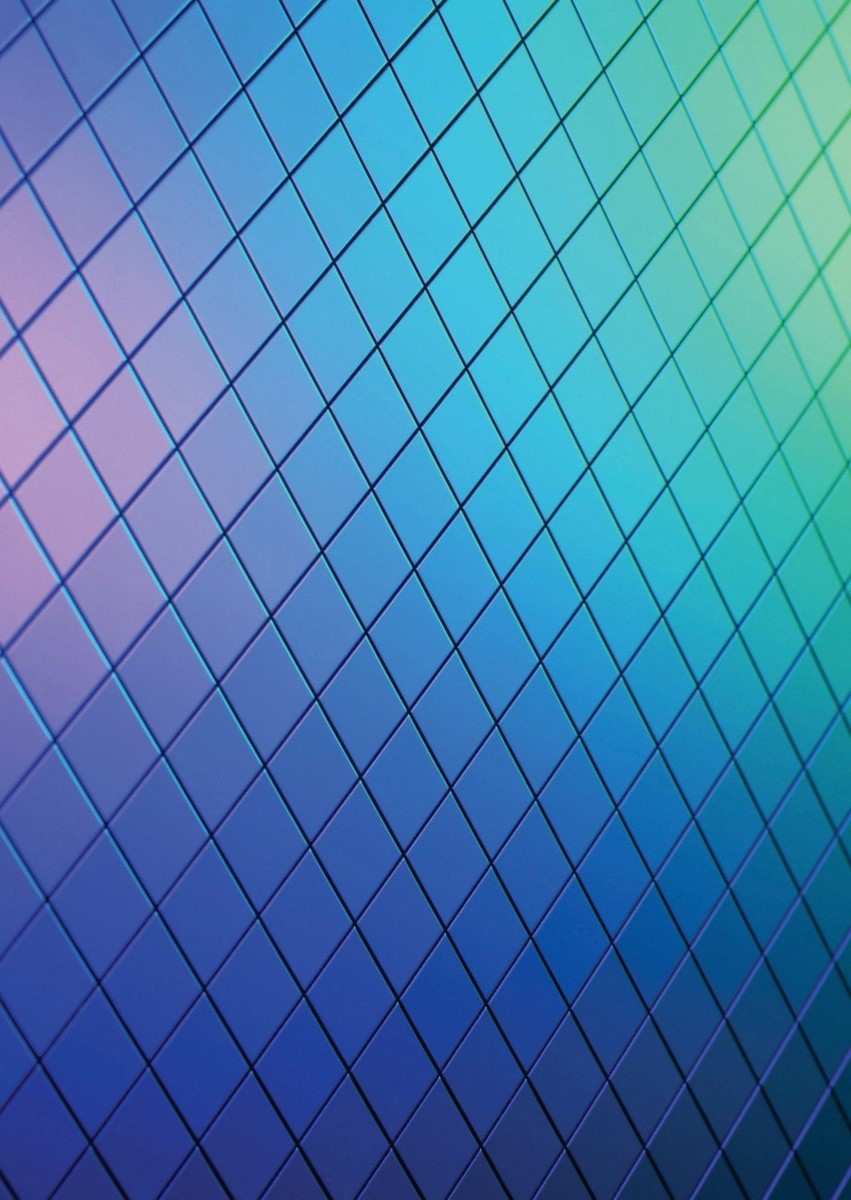 ДОКЛАДГлавы Орджоникидзевского районаТайченачева Анатолия ИвановичаО достигнутых значениях показателей для оценки эффективности деятельности органов местного самоуправления городских округов и муниципальных районов за 2021 год и их планируемых значенияхна 3-летний периодПодпись									Дата __________2022г.ВведениеДоклад Главы Орджоникидзевского района Республики Хакасии о достигнутых значениях показателей для оценки эффективности деятельности органов местного самоуправления Орджоникидзевского района за 2021 год и их планируемых значениях на 3-летний период подготовлен в соответствии с пунктом 3 Указа Президента Российской Федерации от 28 апреля 2008 года № 607 «Об оценке эффективности деятельности органов местного самоуправления городских округов и муниципальных районов».Расчет показателей производился в соответствии с утвержденными методологическими пояснениями с использованием официальных данных, предоставленных органами местного самоуправления, Управлением Федеральной службы государственной статистики по Красноярскому краю, Республике Хакасия и Республике Тыва, а также данных социологических опросов, проводимых Правительством Республики Хакасия.В докладе представлены показатели деятельности Администрации Орджоникидзевского района в рамках Федерального закона от 06.10.2003 № 131-ФЗ «Об общих принципах организации местного самоуправления в Российской Федерации».Экономическое развитиеОбщие сведения о муниципальном образовании Орджоникидзевский район Республики ХакасииМуниципальное образование Орджоникидзевский район – административно-территориальное образование, входящее в состав Республики Хакасия. Образован в 1935 году. В 2004 году, Законом РХ от 7 октября 2004 года № 61 «Об утверждении границ муниципальных образований Орджоникидзевского района и наделении их соответственно статусом муниципального района, городского, сельского поселения» наделен статусом муниципального района. Административным центром района является поселок Копьево. С 2010 года поселок Копьево изменил свой статус с городского на сельское поселение.Географическое положениеМуниципальное образование Орджоникидзевский район расположен на северо-западе Республики Хакасия в 260 км от столицы республики г. Абакана. Граничит на юге с Ширинским районом, на севере — с Шарыповским, на востоке — с Ужурским и Новосёловским районами Красноярского края, на западе — с Кемеровской областью. Территория района составляет 661055 га (10,7% территории Республики Хакасия) и находится в 3 почвенно-географических поясах: степном, лесостепном и горно-таёжном. Западная (большая) часть района находится в горно-таёжной местности Кузнецкого Алатау, восточная — в Чулымо - Енисейской котловине. Почвы разнообразные и определяются вертикальной поясностью: от горно-тундровых до чернозёмов обыкновенных и аллювиальных (пойменных).КлиматРезко континентальный, местами отличающийся своей суровостью (с. Приисковое), с наличием многолетней мерзлоты и обилием осадков как в летнее время, так и в зимнее. Абсолютный максимум температуры воздуха в районе посёлка Приисковый +30 °C, абсолютный минимум −45 °C. Природные ресурсыСреди естественной растительности района преобладают леса. Площадь лесов - 465291 га или 70,4% от общей площади района. Особенно много лиственничных и пихтовых лесов. Менее распространены луга, большая часть которых лесного происхождения. Лесной фонд Орджоникидзевского района территориально подразделен между тремя лесничествами – Копьевским (156005 га); Саралинским (170293 га), Горячегорским (139751 га.).В свою очередь, Копьевское лесничество подразделяется на Копьевское и Хуторское участковые лесничества, Саралинское лесничество подразделяется на Саралинское, Орджоникидзевское и Костинское участковые лесничества, Горячегорское лесничество подразделяется на Горячегорское, Парнинское, Полуторнинское и Юферовское участковые лесничества.По экономической характеристике район преимущественно сельскохозяйственный. Площадь сельскохозяйственных угодий - 173185,2 га. или 26% от общей площади района. На территории района сельскохозяйственным производством занимаются 4 сельхозпредприятия, 1 производственный сельскохозяйственный кооператив ПС СПК «Светлый» по закупу молока, и 36 крестьянских (фермерских) хозяйств, которые занимаются животноводством, растениеводством, переработкой и закупкой сельскохозяйственной продукции.Полезные ископаемыеСаралинское месторождение золота -по существующим объемам добычи, а также по ресурсам золота и связанными с ними перспективами развития золотодобычи Орджоникидзевский район уступает Ширинскому, Усть-Абаканскому, Аскизскому районам. Расположенные на территории района Агаскырское медно-молибденовое и Кургусульское нефелиновое месторождения являются в Хакасии наиболее значительными по своим запасам месторождениями руд металлов, находящимися в госрезерве.Также на территории района имеются значительные запасы мрамора, ведется добыча песчано-гравийных смесей, природного камня.Гидрографическая сетьПредставлена притоками рек Белый Июс, Чёрный Июс и реки Урюп из подбассейна Чулыма бассейна Оби, и соответственно реками Сарала, Печище, Берёшь (и её притока Базыр и Ничкурюп). Реки Белый Июс и Черный Июс берут свое начало в горах,с многочисленными притоками они собирают практически все воды, стекающие по восточным склонам Кузнецкого Алатау. Ширина русла этих рек доходит до 70 метров.   Сливаясь, они образуют полноводный Чулым. Помимо описанных выше рек, на территории района много мелких речек, ручьёв, родников. Здесь же находятся 2 бессточных озера: Конгольи Агаскыр, вода в них пресная. Имеется соленое озеро Сульфатное.Достопримечательностью района являются озёра высокогорного пояса ледникового происхождения, пополняющиеся ежегодно за счёт осадков и таяния длительносохраняющихся снежников Кузнецкого Алатау, имеющие пресную прозрачную воду. Одно из самых живописнейших мест в Хакасии – Ивановские озёра расположены в Орджоникидзевском районе, в 108 км от п. Копьево в высокогорном поясе Кузнецкого Алатау на площади 4237 га. и состоят из каскада четырёх отдельных озёр с водопадами. Этот памятник природы окружён субальпийскими и альпийскими лугами, пихтовым редколесьем, горной тундрой (единственной в Хакасии), уникальными рощами из берёзы извилистой. Здесь расположен живописный участок заповедника «Хакасский» — «Белогорье», где практически круглый год сохраняется снег. Ивановские озёра карстового происхождения, питаются ручейками и водопадами, берущими начало из снежников. Обилие мелких озёр с лечебными минерализованными водами и грязями определяют высокий лечебно-оздоровительный потенциал Орджоникидзевского района.Объекты культурного наследияНа территории Орджоникидзевского района расположены многочисленные объекты культурного наследия (памятники археологии). К объектам культурного наследия федерального значения относятся Сулекская писаница и Сулекскоегородище, относящиеся к средневековью и поставленные на государственную охрану на основании Постановления Совета Министров РСФСР № 1327 от 30.08.1960. К уникальным природно-археологическим объектам относится комплекс «Сундуки», где по гипотезе д.и.н. В.Е.Ларичева, расположена одна из древнейших обсерваторий мира. По количеству памятников древности на своей территории район уступает в Хакасии лишь Аскизскому, Ширинскому и Усть - Абаканскому районам. Всего на территории Орджоникидзевского района учтено 96 объектов культурного наследия регионального значения и 42 выявленных памятника археологии.Транспортная инфраструктураПредставлена в районе автомобильным и железнодорожным транспортом. По территории Орджоникидзевского района проходит участок железной дороги Абакан – Ачинск протяженностью 61 км.Административно-территориальная структураОрджоникидзевский район как административно-территориальная единица включает 1 поссовет и 8 сельсоветов. В состав муниципального образования Орджоникидзевский район входят 9 муниципальных образований со статусом сельских поселений, 22 населенных пункта, в том числе 2 поселка (п. Копьево, п. Гайдаровск), 7 сел и 13 деревень. Демографическая ситуацияЧисленность постоянного населения района на 01.01.2022 года (согласно предварительным статистическим данным) составляет 10236 человек, на 01.01.2021 года составляла 10409 человек. Динамика демографических показателей мо Орджоникидзевский район за 2019-2021г.г.Таблица 1* предварительные статистические данные	За отчетный 2021 год, общее количество населения снизилось в сравнении с 2020 годом на 173 человека. Основными причинами снижения численности является повышение смертности над рождаемостью, а также миграционный отток населения.Демографические показатели в районе за последние несколько лет динамично изменяются:- общий показатель рождаемости на 1000 чел. населения снизился на 1,1 чел. к уровню 2020 года;- общий показатель смертности на 1000 чел. населения в сравнении с 2020 годом, увеличился на 4,3 чел.-естественная убыль населения в районе составила 125 человек (на 78,6%выше уровня 2020 года).В 2021 году отмечается рост зарегистрированных браков над уровнем зарегистрированных разводов. По итогам 2021 года общее число браков составляет 68 ед. (78,6 % к уровню 2020 года), число разводов 42 ед. (остался на уровне 2020 года). В расчете на 1000 человек населения района в 2021 году зарегистрировано 6,5 ед. браков (в 2020г. было 5,4 ед.) и 4,0 ед. разводов (в 2020г. было 4,0 ед.).Занятость населенияТаблица 2В 2021 году в Центр занятости Орджоникидзевского района за содействием в поиске подходящей работы обратилось 709 человек (что на 10% ниже аналогичного показателя 2020 года), из них статус безработного получили 508 человек (что на 29,6% ниже аналогичного показателя 2020 года), назначено пособие по безработице 508 гражданам.Число зарегистрированных безработных на конец 2021 года, в сравнении с предыдущим отчетным периодом, увеличился на 32%. Уменьшилась численность экономически активного населения с 5,0 тыс. человек. в 2020 году до 4,7 тыс. человек. В 2021 году уровень регистрируемой безработицы к численности экономически активного населения по району уменьшился на 3,7 %. На 01.01.2021г. уровень регистрируемой безработицы составлял 7,7%, на 01.01.2022г. составил 4%, что выше среднего уровня регистрируемой безработицы по республике на 2,3%. Показатель Орджоникидзевского района является самым высоким среди городов и районов республики.По состоянию на 01.01.2022 года потребность в работниках составляла 27 вакансий, из них для замещения рабочих профессий – 2 и 6 – квотируемые рабочие места. Коэффициент напряженности (нагрузка безработных граждан, состоящих на учете на одну вакансию) равен 7. В 2021 году Отделом по Орджоникидзевскому району Государственного казенного учреждения Республики Хакасия «Центр занятости населения» в рамках действия государственной программы Республики Хакасия «Содействие занятости населения Республики Хакасия», утвержденной постановлением Правительства Республики Хакасия от 31.10.2018 № 518, проводились следующие мероприятия:- организация оплачиваемых общественных работ – 5 человек;- организация временного трудоустройства несовершеннолетних граждан в возрасте от 14 до 18 лет – 26 человека;- организация профессиональной ориентации граждан – 667 услуги;- организация психологической поддержки безработных граждан – 75 услуг;- организация социальной адаптации безработных граждан – 75 услуг;-организация профессионального обучения безработных граждан – 1 человек;- содействие самозанятости безработных граждан – 45услуг, в том числе 4 граждан - оказание единовременной финансовой помощи при государственной регистрации в качестве индивидуального предпринимателя и самозанятого;- проведено 5 мини-ярмарок вакансий по заявкам работодателей.Социально - экономические показателиОбъем отгруженных товаров собственного производства, выполненных работ и услуг собственными силами (без субъектов малого предпринимательства) в 2021 году увеличился на 1,7 % и составил 173,0 млн. рублей. На душу населения показатель составил 16901,0 рублей.Оборот розничной торговли и общественного питания по крупным и средним организациям в 2021 составил 360,3 млн. рублей (в 2020 году составлял 256,1 млн. рублей).Объем платных услуг, оказанных населению в 2021 году, увеличился в сравнении с 2020 годом на 14,5%и составил 68,6 тыс. рублей. В расчете на душу населения показатель составил 6700 рублей.Общий объем инвестиций в основной капитал (за исключением бюджетных средств, без учета субъектов малого предпринимательства) на душу населения в 2021 году составил 6039,8 рублей.Ввод в действие общей площади жилых домов на 1000 человек населения показатель составляет 129,8 кв. м. (в 2020 году – 103,6 кв.м.).Общая площадь жилых помещений, приходящихся в среднем на одного жителя всего в 2021 году составляет 32,2 кв. метров (в 2020 году 31,1 кв. метров).Среднемесячная начисленная заработная плата работников некоммерческих организаций, крупных и средних предприятий в 2021 году составила 32841,9 рублей или 109,9% к уровню 2020 года. Среднемесячная численность работников некоммерческих организаций, крупных и средних предприятий в 2021 году составила 1945 человек, что составило 98,5% к уровню 2020 года.ПромышленностьНа территории Орджоникидзевского района основной отраслью промышленности является добыча полезных ископаемых (золото), производство щебня и гравия из природного камня, производство и распределение электроэнергии, газа и воды, обрабатывающие производства, сельское хозяйство.Основной объем выпуска промышленной продукции в денежном выражении обеспечили крупные и средние предприятия. Данными предприятиями добыто золота – 15 кг, серебра – 11 кг, песчано-гравийной смеси – 17648 м3, поднято воды –221,2 тыс. м3.На территории Орджоникидзевского района 19 предприятий занимаются недропользованием на 29 лицензионных участках:По состоянию на 01.10.2021 год- поступления в районный бюджет составили – 10171,0 тыс. рублей;в бюджет поселений – 1794,9 тыс. рублей.ЗАО «Саралинский рудник» - золотодобывающее предприятие, уже более пяти лет находится на стадии подготовки к золотодобыче, по данным предприятия, проводятся геологоразведочные работы в границах лицензионной площади ЗАО "Саралинский рудник".										Таблица 3Перспективы развития на ближайшие годы АО «Саралинский Рудник»Таблица 4ЗАО НПО «Иргиредмет& Нойон» -  в связи с проведением в период 2016-2020гг. геологоразведочных работ и приостановкой производственных работ, сведения по объему добычи полезных ископаемых отсутствуют.ЗАО ЗДК «Золотая звезда» - золотодобывающее предприятие, добыча полезных ископаемых (золото).										       Таблица 5ЗАО Артель старателей «Ойна» - данная золотодобывающая компания какие-либо сведения не предоставила.ООО «Дело» - данная золотодобывающая компания какие-либо сведения не предоставила.ОАО «Красноярскгеология» - золотодобывающее предприятие, находится на стадии подготовки к золотодобыче, проводятся геологоразведочные работы в границах лицензионной площадки ОАО "Красноярскгеология», данная золотодобывающая компания какие-либо сведения не предоставила.ГУП РХ «Орджоникидзевское ДРСУ» - осуществляет деятельность по добыче, дроблению и обогащению строительного камня, гравия, строительного песка. Добыто песчано-гравийной смеси за 2021 год-17648м3 (что на 13% ниже аналогичного показателя 2020 года). Предприятие производит асфальтобетонную смесь для укладки и ремонта дорожного полотна. ГУП РХ «Орджоникидзевское ДРСУ» обслуживает 290,2км, в том числе дорог 176,1 км с гравийным покрытием, с твердым покрытием с твердым покрытием 114,1 км, с усовершенствованным асфальтобетоном. На содержании ДРСУ находится 31 мост общей длиной 1336,79 п.м, в том числе капитальных –1260,99 п.м. и деревянных –75,8 п.м.Основные показатели финансово-хозяйственной деятельности предприятия в отчетном году сложились следующим образом:Таблица 6Обрабатывающие (перерабатывающие) производстваНа территории района структура вида деятельности «обрабатывающие производства» представлено ПС СПК «Светлый» (до 01.05.2019 ООО «Копьевский молочный завод»). Предприятие производит приемку молока у сельхозпроизводителей района и частного сектора, реализует продукцию собственного производства, а также закупленную продукцию от других производителей и поставщиков.										                  Таблица 7Объем реализации работ, услуг ПС СПК «Светлый» (до 01.05.2019 ООО «Копьевский молочный завод») за 2021 год составил 132042,0 тыс. рублей (88% к уровню 2020 года). Среднесписочная численность на 01.01.2021 года составила – 41 человек (82% к уровню 2020 года). Средняя заработная плата за 2021 год составляет 33117,0 рублей (110% к уровню 2020 года).Обеспечение электрической энергией, газом и паром, кондиционирование воздуха, жилищно-коммунальное хозяйствоЖилищно-коммунальное хозяйство является одной из важнейших отраслей обслуживания. Жилищная сфера – это не только экономика, но в большей степени, социальная сфера жизни, удовлетворяющая одну из потребности человека, она является неотъемлемой частью государственной политики в целом.От результативности работы жилищно-коммунальных служб зависит состояние инфраструктуры и непосредственно среды обитания граждан.На территории Орджоникидзевского района действуют шесть муниципальных казенных предприятий ЖКХ, четыре предприятия ЖКХ оказывают услуги теплоснабжения, водоснабжения, одно из них оказывает услуги по водоотведению, и еще два только водоснабжения. Правительством Республики Хакасии для предприятий ЖКХ сделано много, на протяжении 2 лет стабильно выплачиваются выпадающие доходы, ежегодно оказывается финансовая помощь предприятиям ЖКХ нашего района. За 2021 год на выделенные средства из Республиканского бюджета на предприятиях ЖКХ выполнены следующие мероприятия: в МКП «Устинкинское ЖКХ», выполнен капитальный ремонт угольного склада на сумму 382,4тыс. руб., проведен капитальный ремонт тепловых сетей на сумму 404,5тыс. руб.МКП «Приисковое ЖКХ» проведен капитальный ремонт основного оборудования котельной, приобретены и установлены насосы на сумму 414,1тыс. руб. МКП «Копьевское ЖКХ» проведен капитальный ремонт дымовой трубы, на сумму 498,3тыс. руб., проведена замена труб на участке сетей водоснабжения от накопительных емкостей до ул. Кирова на сумму 329,2 тыс. руб.МКП «Красноиюсское ЖКХ» проведен    капитальный ремонт водонапорной башни д. Кобяково, в сумме 3050,0 тыс. руб. МКП «ЖКХ с. Копьево» выполнено ограждение санитарной зоны водозабора, заменена   емкость для накопления воды, приобретен насос, на сумму 1775,9тыс. руб.Общая сумма освоенных средств составила 6854,4 тыс. руб.  Из них республиканский бюджет -410,0 тыс.руб. Местный бюджет -6444,5 тыс.руб.Лесное хозяйствоЛесной фонд Орджоникидзевского района составляет 465,3 тыс. га, территориально подразделен между тремя лесничествами – Копьевским (156005 га), Горячегорским (139751 га).Основной целью ведения лесного хозяйства на территории района является сохранение и воспроизводство лесов как сырьевой базы обеспечения спроса экономики и населения на древесную продукцию и как важнейшего природоформирующего компонента окружающей среды на основе рационального не истощительного лесопользования.Лесная отрасль на территории Орджоникидзевского района представлена хозяйственной деятельностью двух предприятий:Автономное учреждение Республики Хакасия «Копьеволессервис»В рамках осуществления хозяйственной деятельности, предприятие осуществляет посадки лесных культур, производит уход за лесными культурами и оказывает содействие их естественному возобновлению. Ежегодно выполняются мероприятия по профилактике и подготовке к тушению лесных пожаров.Автономное учреждение Республики Хакасия «Саралалессервис» с июня 2020 находится в стадии ликвидации.Сельское хозяйствоНа территории Орджоникидзевского района сельскохозяйственным производством занимаются четыре сельскохозяйственных предприятия (СПК «Копьевский», ООО «Июс-Агро», ООО Фирма «Бон», ПС СПК «Орджоникидзевский»), один производственный сельскохозяйственный кооператив ПС СПК «Светлый» по закупу молока и 31 крестьянских (фермерских) хозяйств которые занимаются животноводством, растениеводством, переработкой и закупкой сельскохозяйственной продукции. Количество КФХ в 2021 году уменьшилось на 5 по сравнению с 2020 годом в связи с закрытием КФХ: 1)Билле В. С.; 2)Волосатов И. С.; 3)Иванов В. В.; 4)Новиков В. М.; 5)Зульфугарова Н. А.Седьмого сентября 2021 года в отношении СПК "Копьевский" было введено конкурсное производство и назначен конкурсный управляющий, который действует по настоящее время.Так же в Орджоникидзевском районе сельскохозяйственным производством занимаются 3528 личных подсобных хозяйств, по сравнению с 2020 годом, данный показатель уменьшился на 201 ед. ЛПХ. В связи с низкой закупочной стоимостью молока у частного сектора, которая составляет на сегодняшний день 22 руб. за 1 литр молока.Государственная и муниципальная поддержка агропромышленного комплекса Орджоникидзевского района осуществляется в рамках:- реализации муниципальной программы «Комплексное развитие сельских территорий Орджоникидзевского района», подпрограммы «Улучшение жилищных условий для граждан, проживающих на сельской территории» – строительство жилья по найму 15 жилых помещений на сумму – 33 547,72 тыс. рублей, из них: 22 908,3 тыс. рублей – средства федерального бюджета, 231,4 тыс. рублей – средства республиканского бюджета, 10 304,32 тыс. рублей – средства муниципального бюджета; внебюджетный источник 103,7 тыс. рублей- реализации муниципальной программы «Экономическое и социальное развитие сельского хозяйства Орджоникидзевского района» на участие в конно-спортивных соревнованиях районного и республиканского уровня. По итогам 2021 года освоено всего 179,9 тыс. рублей, в том числе по скачкам 65,0 тыс. рублей, из средств муниципального бюджета.В Орджоникидзевском районе по итогам 2021 года одно сельскохозяйственное предприятие является убыточным (СПК «Копьевский») – 38,7 млн. руб. Два сельхозпредприятия и 2 кооператива прибыльные (ООО «Июс-Агро», ООО фирма «Бон», СПК «Светлый», СПК «Орджоникидзевский») – 19,0 млн. руб.Государственная поддержка сельскохозяйственных организаций ежегодно совершенствуется, так в 2021 году из республиканского бюджета сельскохозяйственными организациями Орджоникидзевского района было получено субсидий на сумму 100,4 млн. рублей, в том числе крестьянскими (фермерскими) хозяйствами – 54 млн. рублей. Субсидии в 2021 году получили 28 крестьянских (фермерских) хозяйств и 4 сельскохозяйственных предприятия Орджоникидзевского района. По сравнению с 2020 годом сумма полученных субсидий увеличилась на 13,5 млн. рублей. Субсидии были получены на производство молока, поддержку племенного животноводства, приобретение и восстановление техники и оборудования, возмещение процентной ставки по кредитам, возмещение дизельного топлива и т.д.На 01.01.2022 года в хозяйствах всех форм собственности района насчитывается 15 953 головы КРС, по сравнению с 2020 годом поголовье крупного рогатого скота уменьшилось на 190 голов. Дойное стадо составляет 2369 голов коров, также насчитывается 16 166 поголовье овец, поголовье лошадей – 1 281 голов. Надой на 1 фуражную корову в среднем по хозяйствам составил 3 212 кг, по сравнению с 2020 годом показатель уменьшился на 155 кг. За 2021 год в коллективных хозяйствах получен приплод КРС в количестве 2 483 голов, что на 444 голов меньше чем в 2020 году.В 2021 году растениеводством занимались 4 сельхоз предприятия и 20 КФХ. Посевная площадь в 2021 году составила 35 473,3 га (101,5% к уровню 2020 года), в том числе яровой сев – 28 795 га (110,6% к уровню 2020 года), зерновые культуры – 23 488,3 га (112,7% к уровню 2020 года), кормовые – 5 450 га (107,8% к уровню 2020 года), а также 8 593 га – многолетние травы (96% к уровню 2020 года). Валовой сбор зерна составил 39 864,6 тонн (85,5% к уровню 2020 года) при урожайности 17,32 ц/га (77,7% к уровню 2020 года). На одну условную голову было заготовлено 26,3 кормовые единицы (82,2% к уровню 2020 года), в том числе сена – 22,4 тыс. тонн, сочных кормов – 33,6 тыс. тонн. Основными сдерживающими факторами в развитии сельскохозяйственного производства являются:- высокая себестоимость продукции и низкие цены по реализации продукции на рынке;- недостаточное финансирование из республиканского и федерального бюджетов;- высокие проценты банков за кредиты;- несвоевременный расчет за сданную продукцию.Несмотря на сложность экономической ситуации, где присутствует дефицит бюджета района, принимаются всевозможные меры по реализации государственной политики в сельском хозяйстве, по содействию развитию малого сельскохозяйственного бизнеса, как источника создания новых рабочих мест путём самозанятости населения.Потребительский рынокПродукты и товары массового спроса, бытовые услуги, все это необходимо каждой семье. По состоянию на 01.01.2022 на потребительском рынке района действуют 149 торговых объекта (98,0 % к уровню 2020 года), торговая площадь которых составляет – 8997,86 кв. м. Общая численность работающих на торговых объектах составляет 294 чел. (97,3% к уровню 2020 года).Сеть общественного питания представлена 21 столовой и кафе общей площадью – 1922,8 кв.м. Общая численность работающих в учреждениях общественного питания составляет 54 человека. Общее количество объектов бытового обслуживания населения составляет 46 ед. (153% к уровню 2020 года), общая численность работающих 54 человек (142% к уровню 2020 года).Транспортное обслуживание населенияОрганизация транспортного обслуживания населения Орджоникидзевского района осуществляется в рамках реализации муниципальной программы «Транспортное обслуживание населения Орджоникидзевского района на 2021-2026годы». По итогам реализации мероприятий программы, ежегодно перевозчикам, осуществляющим на территории района пассажирские перевозки по социально значимым маршрутам с низкой интенсивностью пассажиропотока, предоставляются субсидии из средств бюджета муниципального образования Орджоникидзевский район на возмещение убытков, полученных от осуществления деятельности по выше указанным маршрутам. Объем выплаченных бюджетных средств районного бюджета по данной программе в 2021 году составил 2988,41тыс. рублей.Таким образом, по состоянию на 01.01.2022 на территории района организованы и продолжают действовать 7 социально значимых маршрутов (100% к уровню 2020 года). Охват населения, имеющего регулярное автобусное сообщение с административным центром городского муниципального района, в общей численности населения муниципального района составляет 100%.Малое и среднее предпринимательствоМалый бизнес - это значимый и перспективный сектор экономики района. Развитие малого и среднего бизнеса является одним из приоритетных элементов социально-экономического развития Орджоникидзевского района. При имеющемся недостатке на территории района крупных предприятий, именно данное звено во многом определяет темпы экономического роста территории, формирование уровня налогооблагаемой базы, степень наполнения муниципальных бюджетов, а также состояние рынка труда и обеспечение социальной стабильности. Малый и средний бизнес способен быстрее адаптироваться к изменяющимся условиям рыночной среды, поэтому развитие предпринимательства является одним из основных направлений активной политики государства.Традиционно малый бизнес доминирует в таких секторах экономики, как торговля, строительство, сельское хозяйство, бытовые услуги.По состоянию на 01.01.2022 на территории Орджоникидзевского района зарегистрировано и продолжают осуществлять деятельность 13 малых и средних предприятий, 24 микропредприятий. Общее количество субъектов малого и среднего предпринимательства по итогам сплошного наблюдения составляет 191 единиц.Структура малых предприятий (без микропредприятий) по видам экономической деятельности на протяжении нескольких лет остается постоянной и не претерпевает существенных изменений. Сфера торговли и общественного питания в связи с достаточно высоким уровнем оборачиваемости капитала является наиболее предпочтительной для малого бизнеса.Численность работающих, занятых на предприятиях (в организациях) малого и среднего бизнеса по состоянию на 01.01.2022 распределилась следующим образом:- малые и средние предприятия – 658 человек (93 % к уровню 2020 года);- микропредприятия – 95 человек (112,6 % к уровню 2020 года).В целях повышения предпринимательской активности и расширения спектра услуг, предоставляемых субъектами малого и среднего предпринимательства, на территории Орджоникидзевского района действует муниципальная программа «Развитие субъектов малого и среднего предпринимательства в Орджоникидзевском районе на 2020-2026 годы», которая позволяет создать предпосылки для дальнейшего, более динамичного развития малого и среднего предпринимательства в Орджоникидзевском районе. В 2021 году на территории Орджоникидзевского района гранты на развитие бизнеса субъектам малого и среднего предпринимательства не выдавались, в связи с отсутствием финансирования на указанные цели из республиканского и районного бюджетов.Система образованияВ 2021 году сеть муниципальных образовательных организаций не изменилась и представлена 16 образовательными организациями следующих типов: - 5дошкольных образовательных организаций; - 10общеобразовательных организаций (в них шесть филиалов, одна организация имеет интернат); - 1образовательная организация дополнительного образования детей.В 2021 году на подготовку к новому учебному году и новому отопительному сезону израсходовано 14021,9 тыс. рублей, из них 10930,5 тыс. рублей –средства местного бюджета. Кроме косметического ремонта образовательных организаций, проведены следующие мероприятия:- полная замена системы отопления в МБОУ «Новомарьясовская СОШ-И» (3612,6 тыс. рублей, в том числе 1847,3 – средства республиканского бюджета);- замена отопительного котла в МБОУ «Устино-Копьевская СОШ» (1197,0 тыс. рублей);- ремонт кровли в МБУ ДО «Копьевский районный Дом детского творчества» (1010,2 тыс. рублей);- ремонт отопления в МБОУ «Копьевская СОШ» (2376,9 тыс. рублей);-замена дымовой трубы в котельной МБОУ «Орджоникидзевская СОШ» (1026,8 тыс.руб);- установка кнопок тревожной сигнализации для передачи сигнала на пульт Росгвардии в соответствии с требованием законодательства (960,0 тыс. рублей);- установка помещений для охраны в МБОУ «Новомарьясовская СОШ-И», «Копьевская ССОШ», МБУ ДО «Копьевский районный Дом детского творчества», МБДОУ ОВ «Детский сад «Золотой ключик» п. Копьево» (311,0 тыс. рублей);- приобретение оборудования (МБОУ «Копьевская СОШ», «Устино-Копьевская СОШ») и посуды для образовательных организаций (632,6 тыс. рублей);- полностью заменена школьная мебель (парты, стулья) в МБОУ «Приисковая СВОШ», «Орджоникидзевская СОШ» (по решению суда) на сумму 1000,7 тыс. рублей;- замена системы отопления в МБДОУ Новомарьясовский детский сад «Радуга» на сумму 1256,44 тыс. рублей (из них 1244,1тыс. рублей средства республиканского бюджета) в рамках государственной программы «Развитие образования в Республике Хакасия»;- косметический ремонт образовательных организаций 650,0 тыс. рублейНа обеспечение пожарной безопасности образовательных организаций в 2021 году израсходовано 1853,7 тыс. рублей. Так заменена полностью пожарная сигнализация в пяти организациях (МБДОУ «Малышок», «Колосок» с.Устинкино, «Колосок» с.Копьево, МБОУ «Приисковая СОШ», «Кобяковская ООШ»), а также в образовательных организациях проведены мероприятия по исполнению предписаний надзорных органов в сфере пожарной безопасности.В рамках федерального проекта «Современная школа» нацпроекта «Образования» на базе МБОУ «Новомарьясовская СОШ-И» создан центр естественно-научной и технической направленностей «Точка роста», цель которого практическая отработка учебного материала по учебным предметам «Физика», «Химия», «Биология», а также реализация дополнительного образования естественно-научной и технической направленностей. На ремонт кабинетов, приведение их в соответствие федеральному брендбуку и приобретение мебели из расходовано 1361,1 тыс. рублей (850,0 тыс. рублей - республиканский бюджет, 511,1 тыс. рублей – местный бюджет). Министерством образования и науки Республики Хакасия закуплено и передано в собственность образовательных организаций оборудование на сумму 1488,8 тыс. рублей Оборудование закупалось согласно инфраструктурному листу, согласованному с проектным офисом Минпросвещения России.К месту учебы в 2020-2021 учебном году осуществляется подвоз 157 детей из 10 населенных пунктов (Июсская СОШ, Устино-Копьёвская СОШ, Копьёвская сельская СОШ, Новомарьясовская СОШ-И; из них24 еженедельно, проживающие в школьном интернате МБОУ «Новомарьясовская СОШ-И»). В 2021 году Министерством образования и науки Республики Хакасия в Орджоникидзевский района осуществлена поставка 2 школьных автобуса (МБОУ «Новомарьясовская СОШ-И» и МБОУ «Устино-Копьевская СОШ». В 2021 году затраты муниципального бюджета на обеспечение подвоза обучающихся (ГСМ, содержание, запасные части) составили 2352,8тыс. рублейДошкольное образованиеВ районе на 01.01.2022г. году зарегистрировано 828 детей в возрасте от 0 до 7 лет (без учета обучающихся в первых классах). 5 детских садов посещают 362 ребенка. В 7 общеобразовательных учреждениях работают 10 групп кратковременного пребывания детей (Приисковая СОШ, Орджоникидзевская СОШ, Саралинская СОШ, Гайдаровская СОШ, Устино-Копьевская СОШ (в том числе филиалы Подкаменская НОШ, Костинская и Кагаевская НОШ), Монастыревская НОШ – филиал Новомарьясовской СОШ-И, Большесютинская НОШ - филиал Копьевскойсельской СОШ), которые посещает 109 детей. При МБУ ДО «Копьевский районный Дом детского творчества» работает две предшкольные группы с охватом 49 детей. Для родителей детей, не посещающих детский сад, 2 дошкольных образовательных учреждения организовали работу консультационных пунктов (5 детей). Таким образом, общий охват детей дошкольного возраста от года до 7 лет разными формами дошкольного образования составила 525 детей (2020г. – 544 ребенка). По данным системы «БАРС. Образование – Электронный Детский сад» в актуальной очереди дети в возрасте старше 3 лет отсутствуют. На 01.01.2022 в очереди для получения места в детских садах состоит 16 детей до 3-х лет со статусом «отложенный спрос». За 2021 год зарегистрировано 14 заявлений для предоставления места в детском саду детям в возрасте от 0 до 7 лет. В соответствии с Федеральным Законом «Об образовании в Российской Федерации» от 29.12.2012 № 273-ФЗ льгота в размере 100% родительской платы предоставляется семьям, чьи дети являются: детьми-инвалидами, детьми-сиротами и детьми, оставшимися без попечения родителей. Детские сады района посещают 25 детей указанной категории, их пребывание в дошкольной организации оплачивается из средств местного бюджета. В 2021 году сумма расходов составила 956 тыс. рублей (с учетом погашения кредиторской задолженности).В соответствии с действующим законодательством в целях материальной поддержки при условии признания семьи (одиноко проживающего гражданина) малоимущей осуществляется выплата компенсации части родительской платы за содержание ребенка в детском саду из расчета: 20% размера родительской платы на первого ребенка, 50% на второго ребенка, 70% на третьего и последующих детей. В 2021 году 273 семей получили указанную поддержку на сумму 240,3 тыс. рублей.Муниципальные дошкольные образовательные учреждения продолжили работать в режиме 10,5 часов. Оплата за содержание ребенка в дошкольном учреждении в среднем по району в 2021 году составила 2000, 60 рублей (МБДОУ ОВ Детский сад «Золотой ключик»), по другим садам -1980, 60 рублейНа основании контракта на оказание услуг между Министерством образования и науки Республики Хакасия и Обществом с ограниченной ответственностью «БАРС-СПО», была проведена регистрация муниципального координатора на портале государственных услуг по модификации услуги «Прием заявлений, постановка на учет и зачисление детей в образовательные организации, реализующие образовательную программу дошкольного образования». Таким образом, для жителей района стала доступна услуга записи в ДОУ района через портал госуслуг.Общее образованиеНа 01.01.2022 года в 10 общеобразовательных учреждениях района обучалось 1557 детей, в том числе161 первоклассник. По сравнению с прошлым учебным годом численность первоклассников уменьшилась на 7 детей. Численность обучающихся 9-х классов не изменилась: как и в прошлом учебном году 134 учащихся. Значительно уменьшилось количество обучающихся 11-х классов - 42 будущих выпускника (АППГ - 55 человек). В текущем учебном году МБОУ «Копьевская СОШ» по-прежнему осуществляет учебный процесс в две смены, обучается во вторую смену 106 школьников (5 класс-комплектов начальной ступени обучения). В школах на 01.01.2022 г района функционирует 103 класса-комплекта. Средняя наполняемость классов по району - 15,2 человека (АППГ – 15,4). Районный показатель «Количество обучающихся на одного учителя» составил 9 человек (АППГ- 9 человек). Управлением образования ведется прием уведомлений от родителей (законных представителей) о переводе ребенка на семейное образование, также прикрепление детей к муниципальным общеобразовательным учреждениям для прохождения ими промежуточной и итоговой аттестации. На 01.01.2022 г. в форме семейного образования обучаются 2 ребенка.Муниципальная система оценки качества образования полностью синхронизирована с региональной системой оценки и федеральными оценочными процедурами. В 2021 году образовательные организации Орджоникидзевского района принимала участие в следующих оценочных процедурах: Всероссийские проверочные работы для 4-11 классов, государственная итоговая аттестация выпускников 9 и 11 классов, мониторинг муниципальной системы управления качеством образования, независимая оценка условий осуществления образовательной деятельности образовательными организациями района.Из 134 выпускников 9 классов проходили государственную итоговую аттестацию в форме основного государственного экзамена 121 и 1 выпускник в форме государственного выпускного экзамена, 12 выпускников с ограниченными возможностями здоровья получили свидетельство об обучении. По итогам ГИА 4 выпускника не получили аттестат об основном общем образовании и были оставлены на повторное обучение (Копьевская СОШ – 3 человека, Устино-Копьёвская СОШ – 1). Одиннадцать выпускников 9 классов получили аттестат об основном общем образовании с отличием:Таблица 8По решению педагогических советов школ все выпускники 11 классов (55 учащихся) были допущены к государственной итоговой аттестации. По результатам обучения и итогам ГИА награждены медалью «За особые успехи в учении» и получили аттестат о среднем общем образовании с отличием 6 выпускников школ района: Итимешева Дарья(МБОУ «Копьёвская СОШ»), Галицина Ангелина, Емандыкова Полина, Муленко Ксения (МБОУ «Устино-Копьевская СОШ»), Вельгер Елизавета, Коваленко Мария(МБОУ «Июсская СОШ»). Четверо из них Галицина Ангелина, Емандыкова Полина, Муленко Ксения и Коваленко Мария награждены медалью «Золотая надежда Хакасии».Всероссийские проверочные работы являются самой массовой оценочной процедурой в российской системе образования. Участниками ВПР в 2021 году стали более 700 школьников района 4-8 классов, 58 обучающихся 10-11 классов. Одним из основных принципов проведения ВПР является объективность. В число школ с необъективными результатами в 2021 году на уровне республики вошла одна школа- МБОУ «Новомарьясовская СОШ». Необъективность заключается в завышении результатов по математике в 4 классе. В связи с этим на уровне муниципалитета и школ были разработаны дорожные карты по обеспечению объективности проведения и оценивания ВПР в общеобразовательных организациях района по недопущению признаков необъективности в 2022 году.Независимая оценка качества условий осуществления образовательной деятельности образовательными организациями является одной из форм общественного контроля и проводится в целях предоставления гражданам информации о качестве оказания услуг образовательными организациями, а также в целях повышения качества их деятельности.В 2021 году региональная НОК УООД проводилась в отношении 3 образовательных организаций: МБОУ «Копьевская СОШ», МБОУ «Устино-Копьёвская СОШ», МБУ ДО «Копьёвский районный Дом детского творчества». По результатам проведения независимой оценки на региональном уровне в 2021 году показатель оценки качества условий осуществления образовательной деятельности образовательными организациями района составляет 84,39 баллов из 100 возможных.Дополнительное образованиеДля обеспечения персонифицированного учета детей, занятых в дополнительном образовании, на базе МБУ ДО «Копьевский районный Дом детского творчества» был создан муниципальный опорный центр Орджоникидзевского района. В течение 2021 года МБУ ДО «КРДДТ» курировал заполнение муниципального сегмента АИС «Навигатор дополнительного образования детей Республики Хакасия». За 2021 год в системе «Навигатор дополнительного образования» были зарегистрированы 13 организаций, в том числе 11 учреждений, подведомственных Управлению образования, 113 программ дополнительного образования. Охват детей в АИС «Навигатор» в возрасте от 5 до 18 лет составил1570 обучающихся, что составило82,8 % от общего количества детей в возрасте от 5 до 18 лет (1897 человек).Для увеличения охвата детей дополнительным образованием проводилась большая работа, в том числе были переданы ставки педагогов дополнительного образования МБУ ДО «КРДДТ» в общеобразовательные организации (5 педагогов дополнительного образования работают в МБОУ «Гайдаровская СОШ», «Кобяковская ООШ», «Саралинская СОШ».В целях реализации муниципальной программы «Патриотическое воспитание граждан Российской Федерации, проживающих в Орджоникидзевском районе Республики Хакасия», подготовки и проведения мероприятий, посвященных 76-й годовщине Победы в Великой Отечественной войне, школьники района приняли участие во Всероссийских акциях «Рисуем Победу», «Окна Победы», «Огни Победы», «Блокадный хлеб», республиканском конкурсе художественного чтения «Строки, опалённые войной», Всероссийский уроке «Имя твое неизвестно, подвиг твой бессмертен». В трех школах района(Копьевская СОШ, Июсская ССОШ, Устино-Копьевская СОШ) были организованы площадки Всероссийской акции «Диктант Победы», в которой приняли участи 180обучающихся, педагогических работников, родителей. За каждой образовательной организацией приказом Управления образования закреплен памятник воинам Великой Отечественной войны, расположенный на территории поселения, и школьники в течение всего года убирали его территорию от снега, листьев, травы.В рамках муниципальной программы «Патриотическое воспитание граждан Российской Федерации, проживающих в Орджоникидзевском районе» в феврале 2021 года для 10 общеобразовательных организаций были приобретены информационные тематические стенды патриотической направленности: «Города герои», «Память хранят живые», «Никто не забыт, ничто не забыто» (последние два стенда школьники оформили с учетом компонента поселения) на сумму 243,0 тыс. рублей.В школах ежегодно утверждается и реализуется план профориентационной работы. Наряду с традиционными формами внеклассной деятельности (уроки, акции, экскурсии, встречи), в школах используются новшества: профпробы, профтестирование как в рамках дня СПО, так и в онлайн-формате - приняли участие 139 обучающихся Копьевской, Гайдаровской, Саралинской, Июсской и Копьевской сельской школ. Также в начале 2021-2022 учебного года обучающиеся старших классов в рамках акции «ZаСобой» прошли профориентационную диагностику и анкетирование по изучению профильных и профессиональных намерений. В 2021 году в школах Орджоникидзевского района продолжалась работа по реализации проекта «Билет в будущее» по профессиональной ориентации обучающихся 6-11-х классов, проводимого в рамках федерального проекта «Успех каждого ребенка» национального проекта «Образование». В 2021 году открыто8 личных кабинетов для участия в мероприятиях (школы), 116 школьников подключились к профориентационным мероприятиям. Кроме того, проводится работа по профессиональной навигации школьников посредством Всероссийских открытых уроков «ПроеКТОриЯ», в которых приняли участие 762 школьника Орджоникидзевского района.Школьники Орджоникидзевского района приняли участие в следующих профилактических республиканских мероприятиях: форум антинаркотического молодежного волонтерского движения Республики Хакасия «Здоровое поколение», антинаркотический форум «СТОП-наркотик» для учащейся и работающей молодежи, летняя антинаркотическая акция «Знание – Здоровье – Досуг», акция «Единое СПТ», которая проводится с целью раннего выявления лиц, допускающих немедицинское потребление наркотических средств и психотропных веществ.В социально-психологическом тестировании приняли участие 528 подростков в возрасте от 13 до 18 лет, что составило 99,4% от числа подлежащих тестированию. По итогам анализа результатов тестирования выявлено17 обучающихся «группы риска» с латентным риском вовлечения, а также 3 человека с явным риском вовлечения. В целях популяризации здорового образа жизни среди несовершеннолетних «группы риска» обучающиеся Орджоникидзевского района приняли участие в Республиканском форуме «Спорт – это здорово!» для несовершеннолетних, находящихся в трудной жизненной ситуации, состоящих на различных видах профилактического учета. Призерами в различных номинациях стали 4 обучающихся (МБОУ «Новомарьясовская СОШ-И» - Баражакова Злата; МБОУ «Саралинская СОШ» - Фролов Николай; МБОУ «Устино-Копьевская СОШ» - Сапоракова Кристина; МБОУ «Копьевская ССОШ» - Ербягин Евгений).В течение 2021 года школьники района приняли участие в республиканских профилактических мероприятиях: акция «Дети России» в рамках Всероссийской межведомственной операции «Дети России», месячник правовых знаний, акция «СТОП ВИЧ/СПИД» и др. Основными формами являлись: информационно-разъяснительная и просветительская работа посредством проведения бесед, классных часов, тренингов, встреч с сотрудниками правоохранительных органов и медицинскими работниками.В рамках реализации государственной программы Республики Хакасия «Обеспечение общественного порядка и противодействие преступности в Республике Хакасия» в 2021 году в загородном детском оздоровительном лагере «Горный Кристалл» состоялась республиканская профильная смена «Ты нужен России!» для детей, находящихся в трудной жизненной ситуации, состоящих на различных видах профилактического учёта. 10 детей района приняли участие в этой республиканской смене.В школах района работают специализированные детские объединения – юные инспектора движения, юные пожарные, юнармейские отряды, волонтерские группы, а также на базе МБОУ «Июсская СОШ» организован отряд юных помощников полиции.Команда «Крутой поворот» МБОУ «Устино-Копьевская СОШ» стала победителем нескольких республиканских конкурсов: конкурса-соревнования юных велосипедистов «Безопасное колесо – 2021», парада отрядов ЮИД «Мы – за безопасность!», посвященного празднованию 76-ой годовщины Победы в Великой Отечественной войне, слета отрядов ЮИД «Мы за безопасность», посвящённого 85-й годовщине ГАИ ГИБДД МВД России. Команда приняла участие во Всероссийских этапах этих конкурсов, войдя в двадцатку лучших команд. В республиканском Фестивале дружин юных пожарных, посвященном празднованию 76-й годовщины Победы в Великой Отечественной войне участники команды этой школы стала победителем. В региональном этапе Всероссийских спортивных соревнований школьников «Президентские состязания» среди сельских класс-команд победителем стала команда Устино-Копьевской СОШ и осенью 2021 года приняла участие во Всероссийском этапе соревнований.В XVIII открытом дистанционном республиканском слёте старшеклассников «Мы – будущие избиратели» в ноябре 2021 года обучающиеся Устино-Копьевской СОШ стали призерами. Команда МБОУ «Июсская СОШ» «Стражи порядка» стала победителями республиканского слета юных помощников полиции. Также команда МБОУ «Июсская СОШ» приняла участие в республиканском конкурсе, организованном региональным центром по профилактике детского дорожно-транспортного травматизма «Лаборатория безопасности», где стала победителем в номинации «Конкурс кроссвордов по ПДД». Победили ребята этой школы и в республиканском Конкурсе профилактики ВИЧ- инфекции.Юнармейцы района являются активными участниками федеральных и республиканских мероприятий патриотической направленности. В юнармейских рядах состоит 156 школьников района, ребята принимают активное участие в районных и республиканских мероприятиях. Для обучающихся МБОУ «Копьевская СОШ» традиционным стало участие в открытом первенстве Усть-Абаканского района по военно-спортивному многоборью «А, ну-ка, девушки!» В 2021 году мероприятие было организовано в онлайн-формате. В нем приняли участие 4 команды МБОУ «Копьевская СОШ» и команда МБОУ «Устино-Копьевской СОШ» По результатам всех испытаний команды «Патриот» и Устино-Копьевской школы заняли призовые места. В республиканском онлайн-первенстве военно-патриотической игры «Юнармейцы в юбках» Республики Хакасия команда «Патриот» МБОУ «Копьевская СОШ» стала победителем. Также в республиканском онлайн-турнире военно-тактической игры для юношей «Лента Победы» отряд «Патриот» занял 1 место. Капитан команды МБОУ «Копьевская СОШ» Баженова Елизавета, ученица 10 класса, была удостоена почетной миссии представлять наш район в составе делегации от Республики Хакасия на Всероссийском юнармейском форуме «Дай пять» (май 2021 г.Москва). В период летних каникул учащиеся Копьевской школы (Дерябкина Дарья, Радионова Алина, Новокрещенов Ростислав, Браун Виктор) стали участниками региональных военно-патриотических юнармейских сборов для юнармейцев на базе МО РФ, расположенной в Ергаках. Уже не первый год наши ребята становятся победителями и призерами регионального этапа Всероссийского конкурса исследовательских работ им. Вернадского.В 2021 году копилку достижений пополнила Орджоникидзевская школа - победителем стал Трофимов Александр (руководитель работы Артеменко А.С.), Артеменко Вероника – призером (рук.Дурновцева С.А.). В декабре 2021 года проведен муниципальный этап XIII Всероссийского конкурса юношеских исследовательских работ им. В.И. Вернадского, в котором приняли участие 19 обучающихся из 5 школ района (Орджоникидзевская, Копьевская, Новомарьясовская, Копьевская сельская школы, МБУ ДО «КРДДТ»). По итогам конкурсных испытаний 10 детей в 3 номинациях стали победителями. В онлайн-формате на базе МБУ ДО «Копьевский районный Дом детского творчества» состоялся муниципальный этап Всероссийского конкурса юных чтецов «Живая классика», в котором приняли участие 9 образовательных организаций (7  школ, МБУ ДО «Копьевский районный Дом детского творчества», МБОУ ДО «Копьевская РДШИ»). В конкурсе приняли участие 28 (АППГ-33) ребят. Победителями стали Борисова Дарья (МБУ ДО «КРДДТ»), Изместьева Екатерина (МБОУ «Копьевская СОШ»), Шандр Иван (МБОУ «Новомарьясовская СОШ-И»). Ребята приняли участие в республиканском этапе конкурса «Живая классика», где одним из победителей стала Екатерина Изместьева (награждена путевкой в ВДЦ «Орленок»).В июле 2021 года состоялась традиционная торжественная церемония вручениягранта Главы Орджоникидзевского района. По результатам конкурсного отбора чести на получение Грантабыли удостоены 28 обучающихся из6 образовательных организаций Орджоникидзевского района (МБОУ «Копьевская СОШ», МБОУ «Устино-Копьевская СОШ», МБОУ «Саралинская СОШ», МБУ ДО «КРДДТ», МБОУ «Новомарьясовская СОШ-И», МБОУ «Июсская СОШ»). Впервые Гранта главы района в отдельной номинации удостоены выпускники школ, получивших аттестат особого образца и медаль «За особые успехи в учении»: Итимешева Дарья (МБОУ «Копьевская СОШ»); Коваленко Мария и ВельгерЕлизавета (МБОУ «Июсская СОШ), Галицина Ангелина, Емандыкова Полина и Муленко Ксения (МБОУ «Устино-Копьевская СОШ»).КультураНа протяжении 2021 года воспитанием подрастающего поколения, развитием их творческих и физических способностей, а так же организацией досуга населения в Орджоникидзевском районе были заняты 47 учреждений культуры и спорта:-  21 культурно-досуговое учреждение;- 20 библиотек (МБУК «Орджоникидзевская РБ», отдел по работе с детьми и 18 сельских библиотек - филиалов);- 3 музея (МБУК «Музей Орджоникидзевского района», МБУК «Музей-заповедник «Сундуки»», и МБУК «Музей-заповедник «Сулеки»»);- МБОУ ДО «Копьевская районная детская школа искусств»;- МБУ «Копьевская спортивная школа»; - Орджоникидзевское УКМС.Сеть учреждений была увеличена на 1 единицу за счет выделения нового юридического лица – Муниципального бюджетного учреждения культуры «Центр хакасской национальной культуры «Тамырлар» (Корни) Орджоникидзевского района», основной целью которого является сохранение и развитие хакасской национальной культуры на районном уровне. Культурно-досуговая деятельностьСеть культурно-досуговых учреждений (филиалов) Орджоникидзевского района Республики Хакасия в отчётном периоде насчитывает 21единицу. Все учреждения расположены в сельской местности. Статус юридического лица имеют 10 учреждений, 11являются филиалами.В рамках реализации национального проекта «Культура» за счет средств федерального, республиканского и местного бюджетов на территории Орджоникидзевского района были проведены 3 капитальных ремонта сельских учреждений культуры на общую сумму 4437,9 тыс. рублей:- КУК «Новомарьясовский СДК» 1352,8 тыс. рублей;- Филиал №2 КУК «Красноиюсский СДК» Кобяковский СДК 1628,1 тыс. рублей;- Филиал №1 БУК «Копьевский СДК» Большесютинский СДК 1457,0 тыс. рублейВ рамках реализации в 2021 году Всероссийского проекта «Культура малой Родины», субсидирующего регионы России на обеспечение развития и укрепления материально-технической базы домов культуры в населенных пунктах с числом жителей до 50 тысяч человек КУК «Саралинский СДК» улучшил свою материально-техническую базу на сумму 116,35 тыс. рублей.Культурно-досуговые учреждения (филиалы),принявшие участие в проекте «Культура малой Родины» Таблица 9В рамках Федерального проекта «Информационная инфраструктура» национальной программы «Цифровая экономика Российской Федерации» к сети Интернет в 2021 году были подключены 8 культурно-досуговых учреждений Орджоникидзевского района, что составило 38% от их общего числа. 5 учреждений имеют свои аккаунты в социальных сетях, где размещают афиши, информацию по итогам мероприятий, фото и видео материалы, на этих же страницах, в настоящее время проводятся online мероприятия.С учетом сложившейся эпидемиологической ситуации и на основании рекомендаций Роспотребнадзора, на протяжении всего отчетного периода специалистами Орджоникидзевского УКМС разрабатывались и направлялись методические рекомендации по проведению календарных праздников и других мероприятий, вошедших в план работы Орджоникидзевского УКМС в дистанционном и onlineрежимах. За 2021 год на территории Орджоникидзевского района проведено 1678 мероприятия, на которых присутствовало 97630 человек, (2020 г. - 1060 мероприятий, 21872 человека).Общее число культурно-массовых мероприятий на платной основе составило 28, с количеством посетителей 608 человек (2020 г. - 79 мероприятий, посетителей 1705 чел.). Число мероприятий для детей –736, посетителей на них –23909. (2020 г. - 318 мероприятия, с охватом зрителей – 5407 человек). Число мероприятий для молодежи 442, посетителей на них 23459 человек, (2020 г. 506 мероприятий, посетителей 10339 чел.), в том числе на платной основе 23 мероприятия, где присутствовало 342 чел. Число мероприятий для людей старшего поколения 212, посетителей на них 9348   чел. (2020 г. -101 мероприятие, посетителей 2822 человек). Число мероприятий для инвалидов и людей с ограниченными возможностями здоровья 87, посетителей на них 3397 человека. (2020 г. - 6 мероприятий, 129 человека).  Тематические мероприятия и охват посетителейТаблица 10Большинство мероприятий были проведены в рамках реализации следующих муниципальных программ:«Культура Орджоникидзевского района»Таблица 11В большинстве своем это были мероприятия, посвященные календарным праздникам, значимым событиям и памятным датам. В рамках плана мероприятий районного патриотического районного месячника «Славные сыны державы», посвященного празднованию 76 годовщины Победы в Великой Отечественной войне, Дню памяти о россиянах, исполнявших служебный долг за пределами Отечества и Дню защитника Отечества, 15 февраля 2021 года специалистами КУ района были проведены акции: «Афганистан - наша память и боль», «Свеча памяти», «Чистый обелиск», «Никто не забыт». А так же мероприятия:- «Как родная меня мать провожала…». - КУК «Красноиюсский СДК».  В формате видео было представлен рассказ об истории создании песни и исполнена сама песня.- «Честь мундира» - видео – экспозиция. Были представлены виды военной формы, различных род войск. Онлайн - рассказ «Лучшие годы мы дарим погонам» - Кобяковский СДК. 15 февраля работниками КУК «Саралинский СДК» был смонтирован и выставлен в группе «Кузнеца талантов» социальной сети «Одноклассники» видео ролик «Живая память», посвященный воинам интернационалистам.Повсеместно проведены концертные программы.18 марта 8 клубных учреждений культуры приняли участие во Всероссийской акции "Крым наш", посвященной Дню воссоединения Крыма с Россией.26 апреля специалистами Управления культуры, молодежи и спорта организована фото - выставка «Мой родственник в годы ВОВ», в которой приняли участие 40 чел.  Охват посетителей 350 человек.8 октября 2021 года Управлением культуры, молодежи и спорта был проведен конкурс для дам элегантного возраста «И осень прекрасна, когда на душе весна». Основной целью конкурса являлось предоставление возможности женщинам от 55-и лет и старше использовать свой художественный и интеллектуальный потенциал для самоутверждения и творческой самореализации. Подготовкой участниц занимались специалисты культурно- досуговых учреждений Орджоникидзевского района. В рамках конкурса проводились следующие творческие испытания:- «Пришла и говорю» - визитная карточка участниц;- «Угадай мелодию» - участницы должны угадать песню по звучащей мелодии;- «Старые сказки для современных внуков» - рассказывалась (показывалась) сказка, переделанная на современный лад с помощью группы поддержки и музыкального сопровождения;- «Гостеприимная хозяйка» - Кулинарный конкурс. Женщины представляли готовое блюдо из тыквы и рецепт его приготовления.Дамы прекрасно справились с заданиями. По результатам конкурса участницам были присвоены следующие звания: «Леди обаяние», «Леди элегантность», «Леди вдохновение», «Леди креативность» и «Леди фантазия». Всем вручены грамоты и ценные призы. Жюри также отметило работу групп поддержки, они тоже были награждены. Участниц конкурса было 5 человек, зрителей-80 человек.В ноябре был проведен районный фотоконкурс, посвященный Дню народного единства «Страна непобедима, когда народ един». Основной целью конкурса являлось развитие у населения уважения к отечественной истории, культуре, традициям, развитие патриотизма и толерантности.Конкурс проводился по следующим номинациям:- «О прошлом для будущего» - портреты детей и родителей, разных поколений в одном кадре, подчеркивающих связь между поколениями различных национальностей, проживающих на территории Орджоникидзевского района;- «Уголки Орджоникидзевского района» - пейзаж, уличная фотография, документальная фотография, панорамная фотография, жанровая фотография, фоторепортаж;- «Единство в нас» - жанровые сцены, рассказывающие о взаимоотношениях представителей различных национально-культурных традиций, о национальных обычаях и праздниках народов, проживающих не территории Орджоникидзевского района. В конкурсе участвовало 26 человек.«Молодежь Орджоникидзевского районаТаблица 12Весной 2021 года в районе традиционно стартовал Фестиваль детского творчества «Орджоникидзевская капель», который был проведен в онлайн формате. Участники Фестиваля направили видеозаписи номеров художественной самодеятельности по направлениям: «Вокал»Номинации:- эстрадный вокал;- народный вокал.«Хореография»Номинации:- народный танец (в том числе народно-стилизованный);- современный танец. «Малые театральные формы (Художественное слово)»Номинации:- проза;- поэзия. Предварительно в рамках проведения фестиваля на платформе интернет ресурса - группе «Культура Орджоникидзевского района» в социальной сети «Одноклассники» были проведены мастер-классы по направлениям: по вокальному творчеству (народный вокал, эстрадный вокал), по хореографическому творчеству (народный танец, современный танец), по художественному слову (работа над текстом, работа над образом). Фестиваль охватил все муниципальные образования района. Все победители и призеры были награждены дипломами и памятными призами. 16 апреля в МБУ «Копьёвский Дом культуры» состоялся конкурс фестиваль творчества молодежи «Весна в Хакасии», организатором, которого является некоммерческая организация «Фонд «Молодежный центр стратегических инициатив и проектов». Жюри оценивало по следующим направлениям: танец, театр, оригинальный жанр, ведущие, режиссер концертной программы. Наш район представили в номинации эстрадный танец коллектив «Шарм» номер «Вальс», стили современной хореографии Попова Жанна номер «Баланс чувств», «Вдохновение» номер «Бродвейскийджаз», в направлении художественное слово Перевозкин Егор, Косцевич Алена. В конкурсе приняли участие наши соседи –Ширинский район.  Мероприятие является отборочным этапом, по итогам которого формируются официальные делегации для участия в следующем этапе Фестиваля.«Патриотическое воспитание граждан Российской Федерации, проживающих на территории Орджоникидзевского района Республики Хакасия»Таблица 139 мая во всех КУ района были проведены радиоконцерты, митинги, патриотические авто (вело) пробеги, акции «Бессмертный полк», ритуальные возложения живых цветов к памятникам и мемориалам, минута молчания, акции «Солдатская каша», концертные программы. Управлением культуры, молодежи и спорта была проведена акция «Читаем о войне».9 мая 2021 года в МБУ «Копьевский ДК» состоялась премьера спектакля «Молодая гвардия», посвященная 76-ой годовщине ВОВ, подготовленная народным театром «Дети Чулыма», режиссер Виктор Зенчурин. Историческая драма, основанная на реальных событиях, рассказывающих о деятельности подпольной молодежной организации. Достойный пример храбрости, мужества, отваги и патриотизма. В спектакле участвовало 12 человек, количество зрителей- 98 чел.21 июня 2021 года в селе Орджоникидзевское состоялась торжественная церемония открытия мемориального комплекса "Памяти павшим в боях Великой Отечественной войны 1941-45г.г.", подготовленная Управлением культуры, молодежи и спорта.  В присутствии местных жителей, юнармейцев, школьников мемориал был открыт Главой Республики Хакасия -Председателем Правительства Республики Хакасия В.О.Коноваловым, главой Орджоникидзевского района А.И. Тайченачевым и другими официальными лицами. В прошлом году пандемия нарушила планы открыть мемориальный комплекс к 75- летию Победы ВОВ 1941-1945 гг., но символично, что в этом году открытие приурочено к – 80-летию начала ВОВ. 1338 жителей из посёлка Орджоникидзевское и окрестных деревень ушли на фронт, 474 из них не вернулись. В открытии комплекса принимали участие 21 человек, присутствовало 84 зрителя.«Обеспечение общественного порядка и противодействие преступности в Орджоникидзевском районе»Таблица 14На средства программы в 3 – х муниципальных образованиях районы были изготовлены и размещены информационные баннеры, направленные на профилактику алкоголизма, табакокурения, наркомании и т.д. Так же в рамках реализации программы был проведен Районный дистанционный конкурс декоративно-прикладного творчества «Поэзия национального костюма», организованный с целью воспитания уважения к этнокультурным ценностям, повышения уровня знаний об истории и культуре народов России. В номинациях Конкурса «Кукла в национальном костюме» и «Аксессуары к национальному костюму» участие приняли 20 человек, из 6 культурно - досуговых учреждений района.Призовые места распределились следующим образом:- в номинации «Кукла в национальном костюме» третье место получила Михайлик И.М.  (КУК «Саралинский СДК»), второе – Вагнер О.О. – (МБУ «Копьевский ДК»), и первое место заслуженно получила Пахомова Ю.А. (КУК «Приисковый СДК)-в номинации «Аксессуары к национальному костюму» третье место присуждено Гамировой Г.В.  (КУК «Саралинский СДК»), втрое - Беликову В.И. (МКУ «Орджоникидзевский СДК»), первое – Ходаковской Е.В.  (МКУ «Орджоникидзевский СДК»).Победители конкурса получили дипломы I, II и III степени в каждой номинации и памятные подарки. Все участники Конкурса, не вошедшие в число победителей, награждены благодарственными письмами. Библиотечное делоДля обеспечения доступности библиотечных услуг населению Орджоникидзевского района сеть муниципальных библиотек размещена следующим образом: - центральная библиотека и отдел по работе с детьми в районном центре; - 18 сельских библиотек -  филиалов в сельских поселениях.Общая площадь библиотек занимает 1498,97 м2,, площадь для фондохранения составляет 632,6 м2, (42,2%), площадь читательской зоны  - 415,6 м2 (27,7%), что означает, что в библиотеках Орджоникидзевского района наибольшее пространство организованно под фондохранение в ущерб читательским зонам.В 2021 году компьютерный парк библиотек Орджоникидзевского района составляет 31компьютер, в том числе в сельских библиотеках – филиалах 24. Локальная вычислительная сеть имеется, в ЦБ состоит из 6 компьютеров, Устинкинская сельская библиотека – филиал №2 – 3 компьютера, Новомарьясовская сельская библиотека – филиал №5 – 5 компьютеров, Июсская сельская библиотека – филиал №13 – 3 компьютера. В отчетном году в рамках Федерального проекта «Информационная инфраструктура» национальной программы «Цифровая экономика Российской Федерации» к сети Интернет были подключены8 библиотек.В Орджоникидзевском районе проживает 10236 жителей. Услугами библиотек МБУК «Орджоникидзевская РБ» за отчетный год воспользовались 5555 человека, из них дети до 14 лет – 2184, молодежь с 15 до 30 лет –948. Охват населения в 2021 году составил 55%, что по сравнению с 2020 годом (38%) больше на 17%. Отмечается повышение обращаемости фондов, так как за 2021 год увеличились показатель книговыдача, за счет повышения обновляемости фондов. Также можно отметить рост расходов на обслуживание пользователей, посещений и документовыдачу практически на 10%.На 01.01.2022 года объем библиотечного фонда библиотек МБУК «Орджоникидзевская РБ» составил 144884 экземпляра. В 2021г. фонд пополнился на 1095 экз. Среди новых поступлений: 1007 экземпляров книг (в том числе 2 экземпляра книг отпечатанных шрифтом Брайля), 58 периодических изданий, 29 брошюр и 1 экз. на эл. носителе (флеш-карта для слабовидящих).На тысячу жителей приходится 13,7 документов, что составляет всего 5,28% от норматива ЮНЕСКО (250 документов в год на 1000 жителей).  В 2021 г. от ГБУК РХ Национальная библиотека имени Н. Г. Доможакова получено 274 экземпляра на сумму 100467 рублей 53 коп.Из них: - периодических изданий 56 экз. на сумму 26800,00 руб.; - книг 218 экз. на сумму 73667,53 руб.По акции «Подари книгу библиотеке» получено 473 экз., и 2 бесплатных обязательных экземпляра районной газеты «Орджоникидзевский рабочий» согласно Закону Российской Федерации «Об обязательном экземпляре документов».С 2015 года МБУК «Орджоникидзевская РБ» является членом «Творческого союза муниципальных и школьных библиотекарей Орджоникидзевского района». Работа творческого союза в 2021 году была направлена на реализацию цикла мероприятий, посвященных Году науки и технологии в Российской Федерации. В течение 2021 года библиотеками МБУК «Орджоникидзевская РБ» были реализованы следующие проекты:Конгаровская сельская библиотека филиал №18:Культурно-образовательный проект по краеведению «Я и моя Родина…» направлен на изучение истории края, его культурного и литературного наследия, возрождение национальных традиций народов в последние годы является актуальным направлением деятельности библиотек.Горюновская сельская библиотека филиал №15:Творческий проект «Литературные странствия» направлен на привлечение к чтению детей в летнее время через систему досуговых и познавательных мероприятий и индивидуального информирования в библиотеке.Цифровые показатели по массовой работе  Таблица 15В 2021 году в библиотечной системе работало 3 клуба с взрослыми пользователями и 1 кружок с детьми. Обеспечение деятельности библиотечной системы осуществлялось за счет средств муниципальной программы «Культура Орджоникидзевского района», подпрограммы «Развитие библиотечного дела в Орджоникидзевском районе»Таблица 16 Музейное делоНа территории Орджоникидзевского района свою деятельность осуществляют 3 учреждения музейного типа: МБУК «Музей Орджоникидзевского района», МБУК «Музей – заповедник Сулеки», МБУК «Музей – заповедник Сундуки». В фондах музеев Орджоникидзевского района суммарно хранится более 5500 музейных предметов.Общее число экскурсий в музеях в 2021 году составило 860 ед., число культурно-массовых и культурно-образовательных мероприятий – 83 ед., число выставок и экспозиций – 81 ед.Всего за отчетный год музеи района посетило всего 54,9 тыс. человек. Из них: 49,4 тыс. чел. – посетители выставок, экспозиций и экскурсий, 4,8 тыс. чел. – посетители культурно-массовых и культурно-образовательных мероприятий. Все музеи имеют собственный интернет сайт. Спектр услуг музея представлен следующими направлениями: 1. Организация и проведение индивидуальных и групповых экскурсий по маршрутам:МБУК «Музей – заповедник «Сундуки» (10 маршрутов);МБУК «Музей – заповедник «Сулеки» (4 маршрута);МБУК «Музей Орджоникидзевского района» (6 маршрутов).2. Организация и проведение культурно-массовых мероприятий, в том числе выездных;3. Сдача имущества в аренду, в том числе размещение туристов в гостевой юрте.Сумма средств 3-х музеев, полученных от оказания платных услуг населению и организациям, а так же сдачи имущества в аренду за последние 3 года составила 1805,0 тыс. рублей.Таблица 17Сумму средств, полученных от внебюджетных источников планировалось потрать на увеличение стоимости материальных запасов, закупку энергетических ресурсов, оплату услуг на содержание имущества, прочую закупку товаров, работ и услуг и т.д.В связи с ограничениями, связанными с распространением коронавирусной инфекции, количество мероприятий в 2021 году было ограничено и наиболее важными стали: участие в Международной акции «Сад памяти», участие во всероссийских акциях «Ночь искусств» и «Ночь в музее», национальный праздник «Чыл пазы», Участие работников музея – заповедника Сундуки» в съемке телевизионной передачи «Играй гармонь», час мужества и скорби, посвящённый  Международному дню освобождения узников фашистских концлагерей «Жизнь моя песней борьбы зазвучит», и т.д.   Художественное образование в сфере культурыОбразовательную деятельность в системе дополнительного образования в сфере культуры и искусства Орджоникидзевского района в 2021году, по-прежнему, осуществляло Муниципальное бюджетное образовательное учреждение дополнительного образования «Копьевская районная детская школа искусств» (МБОУ ДО «Копьевская РДШИ»).В настоящее время МБОУ ДО «Копьевская РДШИ» на бюджетной основе, реализуются 10 общеразвивающих программ. Охват детского населения в возрасте от 5 до 18 лет (включительно), по муниципальному образованию составляет 8% (количество детей 158, общее количество детей по данным Росстата по муниципальному образованию Орджоникидзевский район -1970). В 2021 году в ДШИ был открыт класс «Народные инструменты. Чатхан», это связано с приемом молодого специалиста, выпускника Музыкального колледжа ХГУ им. Н.Ф. Катанова. В с. Июс в школу искусств принят еще один молодой специалист по театральному направлению. К сожалению, пандемия коронавируса вносит свои коррективы в образовательную и воспитательную деятельность школы. Снизился набор детей по всем направлениям, в связи с опасением родителей о возвращении дистанционного образования в течение учебного года, и большой загруженности детей. Концертно-просветительская работа ведется в закрытом внутригрупповом и онлайн режиме, с соблюдением всех санитарных требований. В течение года обучающиеся школы приняли участие в 40 мероприятиях – это онлайн - акции, видео концерты для родителей, очные внутриклассные воспитательные мероприятия. К участию в мероприятиях были привлечены 769 учащихся, охват зрительской аудитории составил 3963 человека, в том числе в режиме онлайн. В честь 8 марта в Копьевской школе искусств прошел конкурс «Слёт Юных Василис». В конкурсе приняло участие 8 девочек. По результатам жюри были подведены итоги конкурса: Звание «Самая обаятельная Василиса», получила Омельченко Алиса Звание «Самая доброжелательная Василиса», получила Итименева Раиса Звание «Василиса искусница», получила Коробова Алиса Звание «Самая артистичная Василиса», получила Акинина Анастасия Звание «Самая хозяйственная Василиса», получила Левина Надежда Звание «Самая эрудированная Василиса», получила Ермилова Алёна Звание «Самая очаровательная Василиса», получила Удина Екатерина Получив звание «Самая Главная Василиса», Егунова Мария стала победителем конкурса «Слёта Юных Василис» Каждая участница была награждена грамотой и получила сладкий приз. Победительнице конкурса вручили набор для рукоделия.По мимо этого учащиеся школы продолжили принимать участие в фестивалях и конкурсах Международного (52 лауреата, 4 дипломанта), Всероссийского (34 лауреата, 5 дипломантов), республиканского (1 дипломант) и муниципального (26 дипломантов) уровней. Обеспечение деятельности КРДШИ осуществлялось за счет средств муниципальной программы «Культура Орджоникидзевского района», подпрограммы «Сохранение и развитие дополнительного образования в сфере культуры и искусства Орджоникидзевского района»Таблица 18Дополнительно бюджет учреждения пополняется за счет благотворительных добровольных пожертвований, сумма которых в 2021 году составила 39,6 тыс. рублей.Физическая культура и спортСпортивная подготовка Орджоникидзевского района осуществляется в МБУ «Копьевская спортивная школа», охватывающая детей и молодежь в возрасте до 18 лет, и клубных формированиях спортивной направленности, работающих на базе культурно-досуговых учреждений района. На сегодняшний день в спортивной школе занимаются 92 учащихся. Спортивная подготовка проходит по 4-м направлениям – начальная подготовка борьба Дзюдо, начальный этап спортивной подготовки по пауэрлифтингу, борьба Самбо и тяжелая атлетика. География работы в отчетном периоде расширилась и охватила 6 населенных пунктов. Количество клубных формирований спортивной направленности в районе – 9, численность лиц, занимающихся в секциях, составила 93 человека всех возрастных категорий населения.Физкультурно-оздоровительная и спортивно-массовая работа строится согласно единому календарному плану спортивных массовых мероприятий, в который после введения ограничительных мер, связанных с распространением коронавирусной инфекции на территории Российской Федерации, были внесены значительные коррективы. 22 февраля 2021 года в поселке Гайдаровск  проведены соревнования по лыжным гонкам на приз Главы Орджоникидзевского района Республики Хакасия, приуроченные к  39 (тридцать девятой) открытой Всероссийской массовой лыжной гонке «Лыжня России - 2021», протяженность дистанции составляла от 500 (пятисот) до 3 000 (трёх тысяч) метров, в зависимости от возрастной группы участников, в которых помимо прочих приняли участие трудовые коллективы Учреждений, организаций, предприятий и объединений Орджоникидзевского района Республики Хакасия. 01 июня 2021 года в Международный день защиты детей в парке отдыха п. Копьево состоялось торжественное открытие спортивного объекта - мини футбольного поля.  В торжественном открытии нового спортивного объекта приняли участие: Глава Орджоникидзевского района Тайченачев Анатолий Иванович, заместитель Министра спорта Республики Хакасия Мордакин Виталий Валерьевич, Председатель Совета депутатов Орджоникидзевского района Вохмина Елена Геннадиевна, заместитель Главы Орджоникидзевского района Кривошеева Ирина Владимировна, глава Копьевского поссовета Якушин Игорь Анатольевич, руководитель Управления культуры молодежи и спорта Администрации Орджоникидзевского района Венгерак Эдуард Алексеевич.После торжественного открытия были проведены соревнования по мини футболу среди юношеских команд и команд старшей возрастной группы.В юношеской подгруппе приняли участие 4 команды – МБОУ «Копьевская ССОШ», 3 команды п. Копьево. В старшей возрастной группе приняли участие 3 команды – сборная команда с. Копьево «Локомотив», Отд МВД России по Орджоникидзевскому району и сборная команда п. Копьево «Ахмат».Победителем соревнований в юношеской подгруппе стала команда МБОУ «Копьевской сельской средней образовательной школы», которая награждена кубком, грамотой за первое место и медалями. Второе место заняла команда п. Копьево II состав команды: Чернов Даниил, Редькин Даниил, Миллер Даниил, Воробьев Кирилл, Ивановский Антон, Салямов Станислав, Рязков Вадим, команда награждена грамотой и медалями, и третье место заняла команда п. Копьево I состав команды: Губайдулин Ренат, Марьясов Никита, Шушеначев Артем, Пархоменко Иван, Игуменов Антон, Фомин Саша, команда награждена грамотой и медалями.Победителем соревнований в старшей возрастной группе стала сборная команда с. Копьево «Локомотив», которая награждена кубком, грамотой за первое место и медалями. Второе место заняла команда Отд МВД России по Орджоникидзевскому району, награждена грамотой и медалями. И третье место заняла сборная команда п. Копьево «Ахмат», награждена грамотой и медалями.24 сентября 2021 года, совместно с учащимися общеобразовательных организаций Орджоникидзевского района Республики Хакасия приняли участие в спортивном мероприятии «Кросс Нации 2021» более 700 человек.Спортсмены района принимали участие в спортивных соревнованиях разных уровней, в том числе в Первенстве Сибирского Федерального округа по самбо в г. Томск, где Валерий Карпов занял 3 место, и Первенстве Сибирского Федерального округа по самбо в г. Бийск.Управлением культуры, молодежи и спорта Администрации Орджоникидзевского района, совместно с. Копьевской спортивной школой была продолжена работа по приему нормативов Всероссийского физкультурно-спортивного комплекса «Готов к труду и обороне» у населения Орджоникидзевского района, охват населения сдававшего нормативы составил 299 человек. Справились с испытаниями 198 человек. Приказом МБУ «Копьевская СШ» № 29 от 06.09.2021 г. на основании выполненных норм и требований единой спортивной классификации и на основании протоколов соревнований: 1 юношеский разряд по дзюдо присвоен 2 учащимся;2 юношеский разряд по дзюдо присвоен6 учащимся;3 юношеский разряд по дзюдо присвоен 10 учащимся;3 спортивный разряд по дзюдо присвоен 4 учащимся;1 юношеский разряд по самбо присвоен 4 учащимся;3 спортивный разряд по самбо присвоен 1 учащемуся.Продолжили развиваться базовые виды спорта, такие как: Баскетбол, Футбол, Волейбол, Борьба Дзюдо, Тяжелая атлетика, Настольный теннис, Спортивная гимнастика, Лыжи, Пауэрлифтинг. Этому факту способствовало участие района в реализации Федеральных и республиканских проектов.Имущественные и земельные отношенияУправление муниципального имущества осуществляет полномочия по управлению и распоряжению объектами муниципальной собственности района, проведению государственной политики  в области приватизации, распоряжение и управление земельными участками, находящимися в собственности района либо государственная собственность на которые не разграничена в пределах Орджоникидзевского района, по ведению списка детей - сирот и детей, оставшихся без попечения родителей, лиц из числа детей-сирот и детей, оставшихся без попечения родителей, также по градостроительной  деятельности  и муниципальному земельному контролю .За 2021 год поступление арендной платы за использование земельных участков, государственная собственность на которые не разграничена, составило    10 084,7 тыс. руб., что на 128,7 % больше поступлений за аналогичный период 2020 года. За земельные участки, находящиеся в собственности муниципального образования Орджоникидзевский район, поступления арендной платы составило – 2 971,9 тыс.руб., что составляет 53% от поступлений 2020 года. Доходы от продажи земельных участков составили 3 594,9 тыс. руб., в т.ч.- от продажи земельных участков, государственная собственность на которые не разграничена – 2 495,3 тыс. руб., что на 29% больше, чем за 2020 год;- от продажи земельных участков, находящихся в собственности муниципального образования – 1 099,6 тыс.руб., что на 241% больше, чем за 2020 год. За 2021 год заключено 239 договоров о предоставлении земельных участков в аренду, что на 34 договора больше, чем за аналогичный период 2020 года. За отчетный период продано 74 земельных участка, что на 3 договора больше, чем за 2020 год. Основную долю проданных участков составляют участки, предоставленные для индивидуального жилищного строительства и ведения личного подсобного хозяйства.Объявлено аукционов:- о предоставлении в аренду 14 земельных участков;- о предоставлении в собственность 6 земельных участков.На постоянной основе ведется работа по регистрации права собственности на земельные участки.В течение 2021 года зарегистрировано право:- собственности за физическими и юридическими лицами на 77 земельных участков, общей площадью 91412 кв.м.- аренды за физическими и юридическими лицами на 238 земельных участка, общей площадью 764321654 кв.м. (или )Управлением муниципального имущества на постоянной основе ведется работа по администрированию неналоговых платежей, по закрепленным видам доходов: от арендной платы за землю, доходов от продажи земельных участков, доходов от сдачи в аренду муниципального имущества. За 2021 год подготовлены 69 уведомлений об уточнении вида и принадлежности платежей. В первом квартале 2021 года проведено начисление по 924 долгосрочным договорам аренды земельных участков, заключенных в период с 2003 по 2020 годы, которые вручены Арендаторам.  За 2021 год предъявлено:семнадцать исковых заявлений в суды разной юрисдикции о взыскании задолженности по арендной плате за землю на сумму 42,5 тыс. руб. девяноста три претензии юридическим и физическим лицам, на общую сумму 1767,5 тыс. руб.В результате исково - претензионной работы поступление в бюджет составило 807,7 тыс.руб.В течение 2021 года поступило 704 заявления граждан и юридических лиц различного характера по земельным вопросам, что на 29 % больше, чем за аналогичный период 2020 года, в т.ч. в рамках оказания муниципальной услуги предоставление юридическим и физическим лицам в безвозмездное пользование, аренду, собственность, а также юридическим лицам в постоянное (бессрочное) пользование земельных участков, находящихся в муниципальной собственности – 343 заявления. За 2021 год специалистами Управления муниципального имущества подготовлено:- 44 постановления об утверждении схемы расположения земельных участков из них 18 для предоставления на торгах;- 33 постановления о предоставлении в постоянное (бессрочное) пользование на земельные участки и 24 постановления о прекращении права бессрочного (постоянного) пользования;- 2 постановления о безвозмездной передаче земельного участка в собственность граждан; - 19 постановлений об отказе от покупки 102 земельных участков из земель сельскохозяйственного назначения;- 4 постановления о разделе и 1 постановление об объединении земельных участков;- 119 распоряжений о предварительном согласовании предоставления земельных участков из них 103 с утверждением схемы расположения ЗУ;- 6 постановлений о перераспределении земельных участков и 8 соглашений о перераспределении земельных участков на сумму 129,45 тыс. руб.;	- 20 постановлений о предоставлении разрешения на размещение объекта на землях или земельных участках, находящихся в государственной или муниципальной собственности, без предоставления земельных участков и установления сервитутов.	Сформировано 23 земельных участка для предоставления по программе для молодых специалистов и отдельным категориям граждан.В 2021 году на основании заявлений ФКП «Управление заказчика КС Минобороны России» было сформировано и предоставлено в безвозмездное пользование 89 земельных участков.За аренду муниципального имущества в доход местного бюджета поступило 14,0 тыс. рублей. Разработан план приватизации муниципального имущества в который включен  1 объект недвижимого имущества  на 2021 год.На постоянной основе ведется работа с программой «Барс-реестр», занесение информации по имуществу, занесение договоров аренды земельных участков, по занесению данных по земельным участкам и имуществу. Проводится инвентаризация движимого и недвижимого имущества находящегося в оперативном управлении учреждений Администрации Орджоникидзевского района. Так же ведется работа с поселковым и сельскими советами по незарегистрированным правам на объекты капитального строительства и земельным участкам. В рамках 518-ФЗ создана комиссия по выявлению правообладателей ранее учтенных объектов. Сельпоссоветами направляются в адрес Управления муниципального имущества  акты и фото объектов, которые не имеют правообладателей, разобраны или снесены, комиссия Администрации делает акт осмотра и направляет в Россреестр для снятия с учета.Ежемесячно ведется работа с Министерством имущественных и земельных отношений Республики Хакасия по поддержке МСП, по наращиванию доходной базы консолидированного бюджета, инвентаризации имущества. Ведется работа с муниципальной программой «Управления муниципального имущества Администрации Орджоникидзевского района», ведется работа с договорами аренды муниципального имущества (составление и расторжение).Подготовлено 134 распоряжения по основным видам деятельности.Осуществляется кадровая работа Управления (распоряжения по личному составу, распоряжения на отпуска и т.д.) С декабря месяца началась передача объектов ЖКХ в собственность района, в связи с этим ведется работа с поселениями по объектам коммунальной сферы: постановка на кадастровый учет, оформление объектов в собственность, для дальнейшей передачи в собственность муниципального образования  Орджоникидзевский район. Управлением муниципального имущества Администрации Орджоникидзевского района Республики Хакасия за 2021 год жилыми помещениями обеспечено 11 лиц из числа детей-сирот, детей, оставшихся без попечения родителей, лиц из числа детей-сирот и детей, оставшихся без попечения родителей, 10 жилых помещений предоставлены из числа приобретенных в 2021 году путем проведения электронных процедур торгов, и 1 жилое помещение предоставлено из числа ранее приобретенных в 2016 году в порядке перераспределения жилья. Жилье приобретено: 8 квартир в г. Абакане, 2 индивидуальных жилых дома в п. Копьево. При обеспечении жилыми помещениями детей-сирот учитывается желание и личное мнение самих обеспечиваемых лиц, о территории, где бы они хотели получить жилое помещение. На сегодняшний день имеется 56 неисполненных решений суда, из них за 2013 год – 2, за 2014 год – 2, за 2015 год – 3, за 2016 год – 5, за 2017 год – 15, за 2018 год – 10, за 2019 год – 13, за 2020 год – 3, за 2021 год – 3.На 2021 год для приобретения жилых помещений лицам из числа детей-сирот и детей, оставшихся без попечения родителей, которые подлежат обеспечению жилыми помещениями  выделена субвенция в размере 19 948 000,00  (девятнадцать миллионов девятьсот сорок восемь тысяч) рублей, из них 8 190 109, 89 (восемь миллионов сто девяносто тысяч сто девять) рублей 89 копеек - Федеральный бюджет, и 11 757 890, 11 (одиннадцать миллионов семьсот пятьдесят семь тысяч восемьсот девяносто) рублей 11 копеек – Республиканский бюджет Хакасии.  Выделенная субвенция на 2021 год использована в полном объеме, произведены оплаты поставщикам по муниципальным контрактам, которые относятся к категории исполненных. За 2021 год в рамках работы связанной по обеспечению лиц из числа детей-сирот жилыми помещениями, вынесены 95 проектов постановлений Администрации Орджоникидзевского района.За 2021 год проведены проверки обследования жилья выданного лицам из числа детей-сирот в количестве 31 единицы, что составляет 41,89% всего фонда жилых помещений специализированного найма.За 2021 год осуществлен переход 17 единицы жилья из фонда специализированного найма, ранее выданного лицам из числа детей-сирот, в фонд социального найма. Так же осуществлен переход 1 единицы жилья из фонда социального использования, ранее выданного лицу из числа детей-сирот в фонд специализированного найма.    В течение 2021 года между Администрацией района и лицами относящимися к категории детей-сирот, заключены 11 мировых соглашений о предоставлении жилых помещений в 2021-2022 годах в г. Черногорске и г. Абакане. Ведется работа с гражданами по приватизации жилых помещений жилищного фонда муниципального образования Орджоникидзевский район в соответствии с Законом Российской Федерации от 04.07.1991г. № 1541-1 «О приватизации жилищного фонда» (с последующими изменениями). Договорами о безвозмездной передаче жилья в собственность, Управлением в 2021 году передано в собственность гражданам 9 жилых помещений.В сфере градостроительной деятельности: оказание муниципальных услуг таких как:- выдача градостроительных планов;- выдача разрешений на строительство;- выдача разрешений на ввод объекта в эксплуатацию;- выдача разрешений на установку рекламной конструкции;-выдача документа, подтверждающего проведение основных работ по строительству объекта индивидуального жилищного строительства, осуществляемому с привлечением средств материнского капитала;- уведомления о соответствии указанных в уведомлении о планируемых строительстве или реконструкции объекта индивидуального жилищного строительства или садового дома (далее - уведомление о планируемом строительстве) параметров объекта индивидуального жилищного строительства или садового дома установленным параметрам и допустимости размещения объекта индивидуального жилищного строительства или садового дома на земельном участке;- уведомления о несоответствии указанных в уведомлении о планируемом строительстве параметров объекта индивидуального жилищного строительства или садового дома установленным параметрам и (или) недопустимости размещения объекта индивидуального жилищного строительства или садового дома на земельном участке, уведомления о соответствии или несоответствии построенных или реконструированных объекта индивидуального жилищного строительства или садового дома требованиям законодательства о градостроительной деятельности при строительстве или реконструкции объектов индивидуального жилищного строительства или садовых домов на земельных участках. 	Оказано более 70 муниципальных услуг по выдаче:	- Градостроительных планов земельных участков - 45 	- Разрешений на строительство - 7 	- Уведомлений - 14 	- Разрешений на ввод объектов в эксплуатацию - 2 На постоянной основе: разработка и внесение изменений в Административные регламенты, работа с входящей корреспонденцией,прием граждан,оказание содействия всем участникам градостроительной деятельности (заказчикам, инвесторам, застройщикам, разработчикам градостроительной документации, исполнителям работ), независимо от форм собственности в осуществлении в установленном законном порядке строительства реконструкции ремонта и реставрации переоборудования модернизации, иного функционального изменения зданий, сооружений, подготовка документации для передачи в архив,регулирование архитектурной и градостроительной деятельности на территории района, составление всех форм отчетности в сфере градостроительной деятельности,подготовка документов обоснования и рекомендаций к решениям, принимаемым Администрацией в области строительства, землеустройства, планировки застройки, реконструкции, организация подготовки и своевременной корректировки градостроительной документации поселений района, участие в разработке правил землепользования и застройки поселений.Осуществляется взаимодействие с Администрациями поселений при реализации вопросов местного значения в сфере градостроительной деятельности.Ведется работа совместно с прокуратурой Орджоникидзевского района по приведению нарушений в сфере градостроительной деятельности в соответствии с действующим законодательством. В рамках государственной программы РХ «Жилище» МО Красноиюсского, Копьевского, Саралинского сельсоветов РХ были предоставлены субсидии на подготовку документов территориального планирования и ПЗЗ в размере:Красноиюсский с/с- 990 тыс. руб.Копьевский с/с - 643 тыс. руб. Саралинский сельсовет- 346 тыс.999руб.95коп.	В результате чего утверждены документы территориального планирования и градостроительного зонирования, поставлены на кадастровый учет и внесены сведения в ЕГРН границы территориальных зон по каждому МО.Муниципальный земельный контрольВ 2021 году проведена следующая работа:- проведено 1 выездное обследование земельного участка;- проведено 1 наблюдение за соблюдением обязательных требований;- выдано 1 предостережение о недопустимости нарушений обязательных требований;- выдан 1 отказ в удовлетворении возражения на выданное предостережение о недопустимости нарушений обязательных требований.На постоянной основе: разработка и внесение изменений в Положение о муниципальном земельном контроле, работа с входящей корреспонденцией,консультирование граждан по вопросам муниципального земельного контроля;составление всех форм отчетности в сфере муниципального земельного контроля.Организация муниципального управленияФинансовые показателиДоходы консолидированного бюджета на 2021 год с учетом вносимых изменений и дополнений утверждены в объеме 761261,6 тыс. рублей, расходы в объеме 876643,2 тыс. рублей (с учетов внутренних оборотов), дефицит бюджета – 115381,6 тыс. рублей.Исполнение консолидированного бюджета за 2021 год по доходной части составило 753513,0 тыс. рублей, по расходной части – 762507,7 тыс. рублей, дефицит бюджета – 8994,7 тыс. рублей.Доходы консолидированного бюджетаОбщая сумма поступлений доходов в консолидированный бюджет за 2021 год составила 753513,0 тыс. рублей или 99,0 % к годовому назначению (761261,6 тыс. рублей), что на 83538,9 тыс. рублей больше, чем в прошлом году, в том числе:- налоговые и неналоговые доходы поступили в сумме 136046,5 тыс. рублей или 101,4% к плану (134165,7 тыс. рублей), что на 13664,4 тыс. рублей больше, чем в прошлом году; - безвозмездные поступления – 617466,5 тыс. рублей или 98,5 % к плану (627096,0 тыс. рублей), что на 69874,5 тыс. рублей больше, чем за прошлый год.Наибольший удельный вес в структуре доходов составляют безвозмездные поступления (81,9%).Структура собственных доходов консолидированного бюджета (без учета безвозмездных поступлений от других бюджетов бюджетной системы РФ) представлена в следующей таблице:Таблица 18Фактическое исполнение собственных доходов консолидированного бюджета по доходам за 2021 год составило 101,4% или 136046,5 тыс. рублей, сумма \перевыполнения 1880,8 тыс.  рублей, в том числе:Таблица 19Выполнение уточненного плана по доходам консолидированного бюджета характеризуется следующими данными:- налог на доходы физических лиц поступил в размере 96635,2 тыс. рублей при плане 95954,8 тыс. рублей или 100,7 %. Перевыполнение плана по данному источнику доходов составляет 680,4 тыс. рублей. - налоги на товары (работы, услуги) реализуемые на территории Российской Федерации:- акцизы по подакцизным товарам (продукции), производимых на территории Российской Федерации поступили в размере 4116,2 тысяч рублей или 101,9%. По сравнению с предыдущим годом поступление увеличилось на 464,5тыс. рублей. - налоги на совокупный доход поступили в размере 6050,0 тыс. рублей или 101,0% от плана, перевыполнение плана составляет 62,3 тыс. рублей в том числе:- единый налог с применением упрощенной системы налогообложения – 1987,9 тыс. рублей или 94,7 % от плана. Установлен единый норматив отчислений от налога в бюджеты муниципальных районов и городских округов Республики Хакасия в размере 30 процентов. (№ 81-3РХ от 09 декабря 2020года)- единый налог на вмененный доход для отдельных видов деятельности – 472,3 тыс. рублей или 94,5 % от плана, по сравнению с аналогичным периодом прошлого года поступление уменьшилось на 1360,8 тыс.  рублей. Снижение поступления дохода за счет отмены данного налога с 2021года.- единый сельскохозяйственный налог – 1743,5 тыс. рублей или 97,5 % от плана. По сравнению с предыдущим годом поступление увеличилось на 607,5 тыс. рублей   - налог, взимаемый в связи с применением патентной системы налогообложения -1846,0,0 тысяч рублей или 115,4% от плана. По сравнению с предыдущим годом поступление увеличилось на 1804,0 тыс. рублей. Поступление увеличилось в связи с отменой ЕНВД и переход на патентную систему налогообложения.- налоги на имущество поступили в сумме 5844,6 тыс. рублей или 97,7% от плана, невыполнение плана составляет 138,8 тыс. рублей, в том числе:- налог на имущество физический лиц поступил в сумме 1801,7 тыс. рублей или 99,4% от плана, невыполнение составила на 11,7 тыс. рублей, по сравнению с предыдущим годом поступление увеличилось на 441,4 тыс. рублей, в связи с регистрацией права на имущество, находящегося в собственности граждан, а также с увеличением кадастровой стоимости имущества. - земельный налог поступил в сумме 4042,9 тыс. рублей или 97,0% от плана, невыполнение плана составило 127,1 тыс. рублей, по сравнению с прошлым годом поступление уменьшилось на 72,3 тыс. рублей.  - государственная пошлина поступила в размере 1660,6 тыс. рублей или 102,0% от плана, перевыполнение составило 32,6 тыс. рублей. По сравнению с прошлым годом поступление уменьшилось на 59,9 тыс. рублей. -доходы от использования имущества, находящегося в государственной и муниципальной собственности поступили в размере 13440,7 тыс. рублей или 117,3% от плана. Перевыполнение плана составило 1984,0 тыс. рублей, из них:-доходы, получаемые в виде арендной платы за земельные участки, государственная собственность на которые не разграничена и которые расположены в границах сельских поселений и межселенных территорий муниципальных районов, а также средства от продажи права на заключение договоров аренды указанных земельных участков исполнение составило 10084,8 тыс. рублей или 118,6%;- доходы, получаемые в виде арендной платы, а также средства от продажи права на заключение договоров аренды земли, находящиеся в собственности муниципальных районов (за исключением земельных участков муниципальных бюджетных и автономных учреждений) исполнение составило 2971,9 тыс. рублей или 118,9% от плана;-доходы, получаемые в виде арендной платы, а также средства от продажи права на заключение договоров аренды за земли, находящиеся в собственности сельских поселений (за исключением земельных участков муниципальных бюджетных и автономных учреждений) исполнение составило 62,3 тыс. рублей или 48,3% от плана. - доходы от сдачи в аренду имущества, находящегося в оперативном управлении органов управления муниципальных районов и созданных ими учреждений (за исключением имущества муниципальных бюджетных и автономных учреждений) исполнение составило 14,2 тыс. рублей или 100,0% от плана.- доходы от сдачи в аренду имущества, находящегося в оперативном управлении поселений и созданных ими учреждений (за исключением имущества муниципальных бюджетных и автономных учреждений) исполнение составило 289,0 тыс. рублей или 98,5%, по сравнению 2020 годом поступление уменьшилось на 92,8 тыс. рублей.  - платежи при пользовании природными ресурсами поступили в размере 195,3 тыс. рублей или 139,5% от плана. По сравнению с прошлым годом поступление увеличилось на 53,1тыс. рублей. - доходы от оказания платных услуг и компенсации затрат государства поступили в сумме 555,3 тыс. рублей или 101,6% от плана:- прочие доходы от оказания платных услуг (работ) получателями средств бюджетов сельских поселений поступили в сумме 7,0 тыс. рублей или 100,0% от плана- доходы, поступающие в порядке возмещения расходов, понесенных в связи с эксплуатацией имущества – 548,3 тысяч рублей или 101,6%;- прочие доходы от компенсации затрат бюджетов -30,3 тысяч рублей. - доходы от продажи материальных и нематериальных активов поступили в сумме 5875,6 тыс. рублей или 93,8%:- доходы от реализации имущества, находящегося в собственности муниципальных районов (за исключением движимого имущества муниципальных бюджетных и автономных учреждений, а также имущества муниципальных унитарных предприятий, в том числе казенных), в части реализации основных средств по указанному имуществу – 700,0 тыс. рублей или 100,0% от плана. - доходы от реализации иного имущества, находящегося в собственности поселений (за исключением имущества муниципальных бюджетных и автономных учреждений, а также имущества муниципальных унитарных предприятий, в том числе казенных) поступили в сумме -1564,3 тыс. рублей.Снижения поступления за счет не реализованного имущества в разрезе поселений: Саралинский сельсовет-  автобус- 235,0 тысяч рублей, продажа муниципального жилья -440,8 тысяч рублей. Орджоникидзевский сельсовет - административное здание библиотеки-270,0 тысяч рублей;-доходы от продажи земельных участков, государственная собственность на которые не разграничена и которые расположены в границах сельских поселений и межселенных территорий муниципальных районов поступили в сумме -2495,3 тысяч рублей или 113,4% от плана.-доходы от продажи земельных участков, находящихся в собственности муниципальных районов (за исключением земельных участков муниципальных бюджетных и автономных учреждений) поступили в сумме 1099,7 тыс. рублей или 110,0%от плана.-доходы от продажи земельных участков, находящихся в собственности сельских поселений (за исключением земельных участков муниципальных бюджетных и автономных учреждений) поступили в сумме 2,7 тыс. рублей или 90,0% от плана.- штрафы, санкции, возмещение ущерба поступили в размере 1667,8 тыс. рублей или 78,0% от плана. Невыполнение плана составило 470,4 тысяч рублей. По Саралинскому сельсовету не поступил штраф в сумме 610,0 тысяч рублей за нарушение сроков исполнения договора по контракту с ООО "Спектор Окна" по исполнительным листам. Прочие неналоговые поступления составили 3978,72 рублей.Безвозмездные поступленияБезвозмездные поступления в консолидированном бюджете сформированы за счет поступлений из республиканского бюджета в соответствии с объемами средств, которые распределены между муниципальными образованиями Республики Хакасия на основании Закона Республики Хакасия «О республиканском бюджете Республики Хакасия на 2021 год и плановый период 2022 и 2023 годов» (с последующими изменениями и дополнениями) и постановлений Правительства Республики Хакасия.За 2021 год безвозмездных поступлений из республиканского бюджета поступило в консолидированный бюджет 617473,0 тыс. рублей при плане 626895,5 тыс. рублей или 98,5%, в том числе:1.Дотации на выравнивание бюджетной обеспеченности запланированы в сумме26600,0 тыс. рублей, исполнение составило 26600,0 тыс. рублей или 100,0%, что на 6352 тыс. рублей меньше, чем за 2020 год. 2. Дотации на поддержку мер по обеспечению сбалансированности бюджетов предусмотрены в сумме 179014,3 тыс. рублей, исполнение составило 179014,3 тыс. рублей или 100%, по сравнению с 2020 годом больше на 64461,3 тыс. рублей.3.Субсидии из республиканского бюджета запланированы в сумме 63342,9 тыс. рублей, исполнение составило 57261,6тыс. рублей (90,4%), в том числе:- на капитальный ремонт, ремонт автомобильных дорог общего пользования местного значения городских округов и поселений, малых и отдаленных сел Республики Хакасия, а также на капитальный ремонт, ремонт искусственных сооружений протяженностью 100 метров и более – 9000,0 тыс. рублей (100% к плану);- на предоставление горячего школьного питания – 6011,3 тыс. рублей при плане 8062,6 тыс. рублей (74,5%);- на обеспечение развития и укрепления материально-технической базы домов культуры в населенных пунктах с числом жителей до 50 тысяч человек – 115,2 тыс. рублей (100% к плану);- на обеспечение комплексного развития сельских территорий в части реализации мероприятий, связанных со строительством жилого помещения (жилого дома), предоставляемого гражданам по договорам найма жилого помещения – 19941,1 тыс. рублей (86,4%) при плане 23071,0 тыс. рублей;- на создание и обеспечение функционирования центров образования естественно-научной и технологической направленностей в общеобразовательных организациях, расположенных в сельской местности и малых городах – 1568,7 тыс. рублей (в рамках федерального проекта «Современная школа») 100% от плана.- на государственную поддержку отрасли культуры – 2737,6 тыс. рублей, в т.ч. пополнение библиотечного фонда – 117,5 тыс. рублей (100% к плану); капитальный ремонт домов культуры – 2620,1 тыс. рублей (78,9% к плану);- на реализацию программ формирования современной городской среды (софинансирование с федеральным бюджетом) – 1614,9 тыс. рублей (100,0% к плану);- на реализацию мероприятий по обеспечению комплексного развития сельских территорий (по благоустройству площадок накопления ТКО)– 4444,4 тыс. рублей (100% к плану);- прочие субсидии – 11828,4 тыс. рублей при плане 12028,4 тыс. рублей или 98,3%.По сравнению с аналогичным периодом прошлого года субсидий поступило в районный бюджет на 54826,7 тыс. рублей меньше.4.Субвенции из республиканского бюджета профинансированы в объеме 329480,6 тыс. рублей при плане 332418,8 тыс.  рублей (99,1%), в том числе:- на выполнение передаваемых полномочий субъектов РФ направлено 285060,1 тыс. рублей (99,1%);- на содержание ребенка в семье опекуна и приемной семье, а также на вознаграждение приемному родителю – 22075,0 тыс. рублей при плане 22075,0 тыс. рублей;- на компенсацию части платы, взимаемой с родителей (законных представителей) за присмотр и уход за детьми, посещающими образовательные организации, реализующие образовательные программы дошкольного образования 304,1 тыс. рублей (74,0%)при плане 411,0 тыс. рублей;- на предоставление жилых помещений детям-сиротам и детям, оставшимся без попечения родителей, лицам из их числа по договорам найма специализированных жилых помещений – 19942,0 тыс. рублей (99,9%) при плане 19948,0 тыс. рублей;- на осуществление первичного воинского учета на территориях, где отсутствуют военные комиссариаты – 1538,0 тыс. рублей (99,3%);- на оплату жилищно-коммунальных услуг отдельным категориям граждан – 398,5 тыс. рублей (50,9%) при плане 782,0 тыс. рублей;- на проведение Всероссийской переписи населения 2020 года – 162,9 тыс. рублей (99,9 %).5. Иные межбюджетные трансферты из республиканского бюджета профинансированы в объеме 25116,4 тыс. рублей при плане 25519,5 тыс.  рублей (98,4%), в том числе:- межбюджетные трансферты бюджетам на ежемесячное денежное вознаграждение за классное руководство педагогическим работникам – 12679,4 тыс. рублей (97,8%) к плану;- межбюджетные трансферты по итогам конкурса лучший социально-значимый проект – 2250,0 тыс. рублей (100%);- межбюджетные трансферты на обеспечение комплексного развития сельских территорий, в части содействия муниципальным образованиям в реализации мероприятий по строительству жилья, предоставляемого по договору найма жилого помещения – 9947,0 тыс. рублей (98,7% от плана);- межбюджетные трансферты на предоставление грантов муниципальным образованиям в целях поощрения достижения наилучших значений показателей деятельности органов местного самоуправления -240,0 тыс. рублей (100%).Прочие безвозмездные поступления составили 200,5 тыс. рублей.Возврат остатков субсидий, субвенций и иных межбюджетных трансфертов, имеющих целевое назначение, прошлых лет составил 207,0 тыс. рублей. Расходы консолидированного бюджетаРасходная часть консолидированного бюджета муниципального образования с учетом внутренних оборотов исполнена на762507,7 тыс. рублей, или 87 % к годовому назначению 876643,2 тыс. рублей.В 2021 году на выполнение собственных расходных полномочий консолидированного бюджета направлено 365437,1тыс. рублей, из них по районному бюджету 238349,0 тыс. рублей и по бюджетам поселений 127088,1тыс. рублей. По сравнению с 2020 годом на выполнение собственных расходных полномочий за 2021 год направлено на 42603,7 тыс. рублей больше, в том числе по районному бюджету на 43462,6 тыс. рублей, а по бюджетам поселений меньше на 858,9 тыс. рублей.На выплату заработной платы с перечислениями во внебюджетные фонды направлено464991,5 тыс. рублей, из них по собственным расходным полномочиям выплачено 199225,1 тыс. рублей.Кредиторская задолженность муниципальных учреждений консолидированного бюджета по состоянию на 01.01.2022 года     составила 79722,1 тыс. рублей, в том числе по районному бюджету 53204,4 тыс. рублей, по бюджетам поселений 25330,2 тыс. рублей, по делегированным полномочиям -1187,5тыс. рублей.  По сравнению с аналогичным периодом прошлого года кредиторская задолженность снизилась на 49690,3 тыс. рублей, в том числе по бюджетам поселений на 16080,4 тыс. рублей и по делегированным полномочиям на 38190,1 тыс. рублей и возросла по районному бюджету на 4580,2тыс. рублей.Расходы на социальное обеспечение составили29651,9 тыс. рублей.Расходы на капитальные вложения составили – 64086,2 тыс. рублей.Межбюджетные трансферты бюджетам поселений, входящих в состав муниципального образования Орджоникидзевский район составили 72728,4 тыс. рублей или 99,6% к плану (73003,2 тыс. рублей).Система муниципального управленияСистема муниципального управления основывается, прежде всего, на реализации комплекса мероприятий по оказанию качественных государственных и муниципальных услуг, предоставляемых исполнительными органами государственной власти Республики Хакасия, органами местного самоуправления населению Орджоникидзевского района.В соответствии с Федеральным законом от 27.07.2010№ 210-ФЗ «Об организации предоставления государственных и муниципальных услуг» в целях обеспечения соответствия муниципальных правовых актов постановлением Администрации Орджоникидзевского района № 382 от 20.06.2011 (с последующими изменениями) определен Реестр муниципальных услуг Орджоникидзевского района РХ. В соответствие с указанным Реестром, на территории района на основании утвержденных административных регламентов предоставляются 27 муниципальных услуг в сфере земельно-имущественных отношений, образования, опеки и попечительства, культуры, архивного фонда. Ряд муниципальных услуг предоставляется в электронном виде.Также, на основании соглашения с ГАУ РХ «Многофункциональный центр организации централизованного предоставления государственных и муниципальных услуг Республики Хакасия», услуги предоставляются гражданам на базе территориального отдела №10 ГАУ РХ «МФЦ Хакасии». Так, в 2021 году, территориальным отделом было оказано 26791 государственных услуг; из них:Федеральных органов власти – 14924;Органов власти Республики Хакасия – 4326;Органов местного самоуправления –2749;Иных организаций -3144, из них оказано услуг по регистрации, восстановлению доступа, подтверждения личности в Единой системе идентификации и аутентификации (ЕСИА) – 2218.Количество выездных обслуживаний льготных категорий граждан, составило –5д.Уровень удовлетворенности качеством предоставления государственных услуг по данным ИАС МКГУ за 2021 г. составил 97,19%В 2021 году в Администрацию Орджоникидзевского района поступило 61 обращения, из них рассмотрено 62 (1 обращение с прошлого года). Положительно разрешено 25 обращений (41% от общего количества поступивших). Разъяснено по 33-ти обращениям, переадресовано по жилищным и иным вопросам 2 обращения. Преобладающими в структуре обращений являются вопросы оказания социальной помощи (34,4% в структуре обращений), жилищные вопросы и вопросы ЖКХ (26%), другие вопросы (18%). Уполномоченными должностными лицами органов местного самоуправления систематически ведутся приемы граждан в соответствии с утвержденными графиками, а также выездные приемы на территории района.В целях совершенствования системы муниципального управления, организация деятельности всего административного ресурса Орджоникидзевского района направлена на формирование и развитие открытого муниципального управления, которое рассматривается как система принципов и механизмов организации деятельности органов власти, основанная на повышенной открытости их деятельности в целях удовлетворения потребностей и интересов граждан, распространения доступной и достоверной информации о деятельности ОМСУ.Для достижения поставленной задачи обеспечивается предоставление равных возможностей всем членам общества в получении электронных услуг, унификация подходов и требований к информационным ресурсам по предоставлению государственных и муниципальных услуг в электронном виде, максимальная простота и узнаваемость для пользователей интерфейсов предоставления государственных и муниципальных услуг в электронном виде, на официальном сайте Администрации Орджоникидзевского района, продолжение формирования «бюджета для граждан», повышение прозрачности процесса и итогов работы органов исполнительной и законодательной власти Орджоникидзевского района посредством реализации проектов по информированию граждан по широкому кругу вопросов, в том числе через создание коммуникационных площадок в СМИ и сети Интернет, в том числе на базе районной газеты «Орджоникидзевский рабочий».Сводная рейтинговая оценкаСводная рейтинговая оценка уровня социально-экономического развития муниципального образования Орджоникидзевский район среди муниципальных районов Республики Хакасия за 2021 год:Таблица 20Описание показателей.1.Экономическое развитие1.В 2021 году, на территории Орджоникидзевского района общее количество субъектов малого и среднего предпринимательства по итогам сплошного наблюдения составляет:за 2019 год -  213, из них 174 индивидуальных предпринимателей;за 2020 год – 232, из них 191 индивидуальных предпринимателей.за 2021 год – 222, 191 из них индивидуальных предпринимателей;Число субъектов малого и среднего предпринимательства не изменилось.2. Состояние малого бизнеса является одним из основных индикаторов качества экономической сферы развития. Доля среднесписочной численности работников (без учета внешних совместителей) малых и средних предприятий в среднесписочной численности работников (без учета внешних совместителей) всех предприятий и организаций в Орджоникидзевском районе, по итогам сплошного наблюдения составляет 3,8%. Общая численность занятых на предприятиях и в организациях в 2021 году составила – 1945 человек. Общая численность работников уменьшилась, за счет уменьшения численности в отраслях сельское хозяйство, добыча полезных ископаемых, обеспечение электрической энергией, газом и паром; кондиционирование воздуха.3.В 2021 году объем инвестиций в основной капитал (за исключением бюджетных средств) в расчете на 1 жителя составил 6039,8 рублей и увеличился на 223% к уровню предыдущего года. В плановом периоде планируется активная политика привлечения инвестиций на территорию Орджоникидзевского района в сфере туризма и добычи золота.4. На протяжении 2020-2021 годов доля площади земельных участков, являющихся объектами налогообложения земельным налогом, в общей площади территории муниципального района остается неизменной. В целом по району в 2022 – 2024 годах не планируется увеличение площади земельных участков, облагаемых налогом.   5.Анализ положения дел в аграрной отрасли района позволяет сделать вывод, что сельское хозяйство в 2021 году несмотря на объективные трудности, которые переживают сельскохозяйственные производители всех форм собственности, сохранило положительную тенденцию самосохранения и роста производства отдельных видов сельскохозяйственной продукции.6. В 2021 году доля протяженности автомобильных дорог общего пользования местного значения, не отвечающих нормативным требованиям, составила 80,85 км.В общей протяженности автомобильных дорог общего пользования местного значения по сравнению с 2020 годом этот показатель снизился на 1,8%, в связи с тем, что 7. Охват населения, имеющего регулярное автобусное и (или) железнодорожное сообщения с административным центром городского округа (муниципального района), в общей численности населения городского округа (муниципального района) составляет 100%.8. Среднемесячная номинальная начисленная заработная плата работников крупных и средних предприятий и некоммерческих организаций в 2021 году составила 32841,90 рублей, рост по сравнению с 2020 годом – 9,9 %.Среднемесячная номинальная начисленная заработная плата работников муниципальных дошкольных общеобразовательных учреждений в 2021 году составила 23171,70 рублей, рост по сравнению с 2020 годом на 17,6 %.Среднемесячная номинальная начисленная заработная плата работников муниципальных общеобразовательных учреждений в 2021 году увеличилась по сравнению с 2020 годом на 11 % и составила 33495,9 рублей.Среднемесячная номинальная начисленная заработная плата работников учителей муниципальных общеобразовательных учреждений в 2021 году увеличилась по сравнению с 2020 годом на 21,3 % и составила 47727,68 рублей.Среднемесячная номинальная начисленная заработная плата работников муниципальных учреждений культуры и искусства в 2021 году увеличилась по сравнению с 2020 годом на 1,8 % и составила 26610,20 рублей.Сравнение среднемесячной номинальной заработной платы муниципальных учреждений физической культуры и спорта на территории Орджоникидзевского района с предыдущими периодами отсутствует в связи с тем, что единственное учреждение данного типа, а именно МБУ «Копьевская спортивная школа» начали свою деятельность с января 2019 года.9. Доля детей в возрасте от 1-6 лет, получающих дошкольную образовательную услугу на территории Орджоникидзевского района, увеличилась на 4,5%, как родители выходят на работу, не дожидаясь исполнения ребенку 1,5 лет.10. Доля детей в возрасте от 1-6 лет, состоящих на учете для определения в ДОУ, в 2021 году уменьшилась до 2,3%, так как дошкольников принимают в детский сад в возрасте 1,5 года, сразу после подачи родителями (законными представителями) заявления в детский сад.В очереди на определение в дошкольные образовательные организации (АИС «Электронный детский сад») детей в возрасте от 0 до 3 состоит 16 детей (очередь неактуальная), в возрасте от 3 до 7 лет – 0.11. В Орджоникидзевском районе дошкольных образовательных организаций, здания которых находятся в аварийном состоянии или требующих капитального ремонта нет.12. В 2020-2021 учебном году все выпускники получили аттестаты о среднем общем образовании. Плановый показатель на 2022-2024 годы составляет 0%, т.е. все выпускники получат аттестат о среднем общем образовании.13. Доля муниципальных общеобразовательных учреждений, соответствующих современным требованиям обучения, в общем количестве муниципальных общеобразовательных учреждений Орджоникидзевского в 2021 г.  достигла показателя 94%. Увеличение доли по данному показателю было достигнуто в рамках реализации 2 федеральных проектов «Современная школа» и «Цифровая образовательная среда». Таким образом, к 1 сентября в 2021 году на базе МБОУ «Новомарьясовская СОШ-И» открыт 1 центр естественно-научной технической направленности «Точка роста», цель создания которого -практическая отработка учебного материала по учебным предметам «Физика», «Химия», «Биология», а также реализация дополнительного образования естественно-научной и технической направленности. Министерством образования и науки Республики Хакасия закуплено и передано в собственность образовательных организаций оборудование (школьная мебель). Оборудование закуплено согласно инфраструктурному листу, согласованному с проектным офисом Минпросвещения России.14 Из 10 общеобразовательных организаций к аварийным зданиям не относится ни одно здание, но некоторые из них требуют капитального ремонта. Таким образом, доля в общем количестве муниципальных общеобразовательных учреждений на 2021 г. составила 10%. Требуется капитальный ремонт 4 зданий (по плану: МБОУ «Устино-Копьевская СОШ», МБОУ «Орджоникидзевская СОШ» - в 2022 году, МБОУ «Кобяковкая ООШ» - в 2023 году, МБОУ «Новомарьясовская СОШИ» - в 2024 году). В 2021 году, кроме косметического ремонта организаций, проведены следующие ремонтные работы: полная замена системы отопления в МБОУ «Новомарьясовская СОШ-И», замена отопительного котла в МБОУ «Устино-Копьевская СОШ», ремонт кровли МБУ ДО «Копьевский районный Дом детского творчества», ремонт отопления в МБОУ «Копьевская СОШ», замена дымовой трубы в котельной МБОУ «Орджоникидзевская СОШ». Таким образом, к 2025 году доля муниципальных общеобразовательных учреждений, здания которых требуют капитального ремонта, в общем количестве муниципальных общеобразовательных учреждений, составит 0%15. Доля детей первой и второй групп здоровья, в общей численности обучающихся в муниципальных общеобразовательных учреждениях составила 84,99% в 2021 году. Показатель снизился, так как в 2020 году данный показатель был 87,67%.16. Доля обучающихся, занимающихся во вторую смену в 2021 году составила 6,8% - 106 обучающихся 5-и начальных классов МБОУ «Копьевская СОШ».17. Расходы бюджета муниципального образования на общее образование в расчете на 1 обучающегося в муниципальных общеобразовательных учреждениях, с 2019 года расчет показателя расходы бюджета муниципального образования на общее образование в расчете на одного обучающегося в муниципальных общеобразовательных учреждениях рассчитывается на объем средств местного бюджета, согласно утвержденной бюджетной росписи на 2022-2024 год.18 Дополнительное образование детей является актуальным и необходимым звеном системы непрерывного образования, направленным на формирование и развитие творческих способностей детей, удовлетворение их индивидуальных потребностей в интеллектуальном, нравственном, физическом совершенствовании. Особое внимание государства к системе дополнительного образования несовершеннолетних способствует повышению интереса населения к получению качественных услуг дополнительного образования и соответственно создает благоприятный климат к развитию сектора дополнительного образования детей. В течение 2021 года МБУ ДО «КРДДТ» курировал заполнение муниципального сегмента «Навигатор дополнительного образования детей Республики Хакасия». За счет внедрения с 2019 года муниципального сегмента данный ресурс стал единой информационной площадкой, обеспечивающей прозрачность данных об охвате обучающихся 5-18 лет, занимающихся по дополнительным общеобразовательным программам. В системе «Навигатор» Орджоникидзевском районе в 2021 календарном году зачислено 1344 ребенка. В учреждениях культуры зарегистрировано 226 детей. Всего 1570 обучающихся охвачено системой дополнительного образования за 2021 год, что составляет 82,8% от общего количества детей в возрасте от 5 до 18 лет (1897 чел.).Между Министерством образования и науки Республики Хакасия и Администрацией Орджоникидзевского района заключено соглашение о реализации регионального проекта «Успех каждого ребенка» от 29 января 2021 года № 50, обеспечивающего достижение целей, показателей и результатов федерального проекта «Успех каждого ребенка» обеспечивающего достижение целей, целевых и дополнительных показателей национального проекта «Образование». Управлением образования, образовательными организациями Орджоникидзевского района показатели «дорожной карты» по внедрению Целевой модели развития системы дополнительного образования детей выполняются, согласно срокам исполнения.19. На территории муниципального образования Орджоникидзевский район культурно-досуговую деятельность осуществляет 1 ЦК, 12 СДК, 1 ДК и 7 СК. В двух населенных пунктах д. Агаскыр (население 8 человек) и д. Подлиственки (население 7 человек) отсутствуют клубные учреждения. В районном центре (п. Копьево) отсутствует районный Дом культуры. 21 единица учреждений клубного типа Орджоникидзевского района осуществляет свою деятельность в 21 здании. Количество зрительных залов в учреждениях составляет 20 единиц. Клубные учреждения расположены в специально построенных помещениях (16 единиц) и в приспособленных (7 единиц). Число посадочных мест, в зрительных залах составляет 1804, среднее число мест на 1 КДУ составляет 90,2. Уровень фактической обеспеченности учреждений культуры клубного типа от общего числа населения Орджоникидзевского района составляет 72,7%. Население Орджоникидзевского района на 1 января 2021 года составляет 10236 человек.Уровень фактической обеспеченности библиотеками в районе в 2021 году составил 100,0% от нормативной потребности. Из 22 населенных пунктов района библиотеки есть в 19, в 3 населенных пунктах (д. Подлиственки, д. Агаскыр, д. Костино) из-за малой численности населения библиотек нет.    Уровень фактической обеспеченности парками культуры и отдыха составляет 0% в связи с тем, что численность населения Орджоникидзевского района не соответствует   нормам, утвержденным распоряжением Правительства Российской Федерации 923-р для создания данных учреждений.20. За отчетный период в населенных пунктах района новые здания учреждений культуры не строились. Капитальные ремонты прошли в КУК «Новомарьясовский СДК», филиале №1 БУК «Копьевский СДК» Большесютикский СДК и Филиале №2 КУК «Красноиюсский СДК» Кобяковском СДК на общую сумму 4437,9 тыс. руб. В аварийном состоянии по-прежнему находится здание  КУК «Приисковый СДК», так же аварийным признано здание КУК «Саралинский СДК». В обоих случаях требуется строительство новых зданий, но в бюджетах поселений отсутствуют финансовые средства на изготовление проектно-сметной документации, что в свою очередь, лишает их возможности участия в федеральных и республиканских программах. Ситуацию с изготовлением проектно-сметной документации на строительство дома культуры в с. Сарала удалось изменить благодаря участию в конкурсном отборе по предоставлению и распределению субсидий из республиканского бюджета Республики Хакасия бюджетам муниципальных образований Республики Хакасия 
на разработку проектно-сметной документации на строительство объектов муниципальной собственности в сфере культуры в рамках основного мероприятия 1.1 «Обеспечение развития отрасли культуры» подпрограммы 1 «Развитие культурного потенциала». По решению конкурсной комиссии в 2022 году Саралинский сельский совет получит 2500,0 тыс. руб.  на разработку проектно-сметной документации на строительство дома культуры в с. Сарала. Показатель доли муниципальных учреждений культуры, здания которых требуют капитального ремонта на конец 2021 года составил 34,6%: 21. В реестре муниципальной собственности Орджоникидзевского района объекты культурного наследия не значатся.22-23. Численность лиц, систематический занимающихся физической культурой и спортом в 2021 году, составила 4882 человек или 46,9 % от общего числа жителей района, что на 1 человек меньше чем в 2020г.В районе на постоянной основе работают 29 штатных физкультурных работников, 4 из которых осуществляют свою деятельность в МБУ «Копьевская спортивная школа».На сегодняшний день в спортивной школе занимаются 92 учащихся. Спортивная подготовка проходит по 4-м направлениям – начальная подготовка борьба Дзюдо, начальный этап спортивной подготовки по пауэрлифтингу, борьба Самбо и тяжелая атлетика. География работы в отчетном периоде расширилась и охватила 6 населенных пунктов. Количество клубных формирований спортивной направленности в районе – 9, численность лиц, занимающихся в секциях, составила 93 человека всех возрастных категорий населения.Физкультурно-оздоровительная и спортивно-массовая работа строится согласно единому календарному плану спортивных массовых мероприятий, в который после введения ограничительных мер, связанных с распространением коронавирусной инфекции на территории Российской Федерации, были внесены значительные коррективы. Управлением культуры, молодежи и спорта Администрации Орджоникидзевского района была продолжена работа по приему нормативов Всероссийского физкультурно-спортивного комплекса «Готов к труду и обороне» у населения Орджоникидзевского района, охват населения сдавшего нормативы составил 299 человек. Продолжили развиваться базовые виды спорта, такие как: Баскетбол, Футбол, Волейбол, Борьба Дзюдо, Тяжелая атлетика, Настольный теннис, Спортивная гимнастика, Лыжи, Пауэрлифтинг. Этому факту способствовало участие района в реализации Федеральных и республиканских проектов.24. В целях увеличения общей площади жилых помещений и числа квартир, для реализации мероприятий долгосрочной республиканской целевой программы «Жилище (на 2021 - 2026 годы)» Администрацией муниципального образования Орджоникидзевский район разработаны и утверждены следующие муниципальные целевые программы:- «Комплексное развитие сельских территорий Орджоникидзевского района на 2021 – 2026 годы»;- «Обеспечение жильем молодых семей в Орджоникидзевском районе на 2021 – 2026 годы».Земельные участки, предназначенные под застройку жилыми домами, в том числе индивидуальными, и порядок их освоения по всем видам населенных пунктов определены.25. В 2021 году площадь земельных участков, предоставленных для строительства в расчете на 10 тыс. человек населения увеличилась на 367%, из-за предоставления земельных участков для осуществления предпринимательской деятельности. Фактическое количество предоставленных земельных участков для строительства составило в 2020 году – 16, в 2021 году – 10. В 2021 году предоставлено для строительства в целом 6,2 га, для жилищного строительства 1,6 га, в 2020 году показатель соответственно составлял 1,3га, для жилищного строительства 1,2 га.   В 2019 году распределение земельных участков, выделенных для строительства, по видам разрешенного использования:- для размещения объектов придорожного сервиса – 1000 кв.м.; - для индивидуального жилищного строительства – 26932 кв.м.В 2020 году земельные участки, выделенные для строительства распределились следующим образом:- для размещения индивидуальных гаражей – 303 кв.м.;-  для индивидуального жилищного строительства – 12389 кв.м.- объекты придорожного сервиса - 642 кв.м.В 2021 году площадь земельных участков, выделенных для строительства:- для осуществления предпринимательской деятельности - 46085 кв.м.;- для индивидуального жилищного строительства – 16162 кв.м.Средняя площадь одного земельного участка предоставленная для индивидуального жилищного строительства в 2019 году составляла 2071кв.м., в 2020 – 2065кв.м., в 2021 – 2308кв.м.В 2022-2024 годах планируется снижение площади земельных участков предоставленных как для строительства в целом, так и для индивидуального жилищного строительства. 26. Площадь земельных участков, предоставленных для строительства, в отношении которых с даты принятия решения о предоставлении земельного участка не было получено разрешение на ввод в эксплуатацию:- по объектам жилищного строительства, этот показатель объясняется тем, что в соответствии с Градостроительным кодексом Российской Федерации срок строительства жилых домов увеличен до 10 лет.27.По состоянию на 31.12.2021 года в 48-ми имеющихся многоквартирных домах выбран способ управления – управление управляющей организацией. Управляющие организации являются предприятиями муниципальной формы собственности: п. Копьево- МКП «Копьевское ЖКХ», в с. Приисковое – МКП «Приисковое ЖКХ».28. На территории муниципального образования Орджоникидзевский район действует шесть организаций коммунального комплекса муниципальной формы собственности (муниципальное имущество передано в оперативное управление).29. Доля многоквартирных домов, расположенных на земельных участках, в отношении которых осуществлен государственный кадастровый учет на протяжении последних лет остается на одной и том же уровне. Этот показатель объясняется тем, что большая часть земельных участков, стоящих на кадастровом учете, стоит на учете как ранее учтенные участки, но их границы в соответствии с требованиями земельного законодательства не установлены. Все земельные участки были поставлены на кадастровый учет в связи с проведением государственной кадастровой оценки земель населенных пунктов.   30.Доля населения, получившего жилые помещения и улучшившего жилищные условия в отчетном 2021 году увеличилась на 4 %. (по подпрограмме «Улучшение жилищных условий граждан, проживающих на сельской территории» а также по данным муниципальных образований поселений).31. Доля налоговых и неналоговых доходов за исключением поступлений по дополнительным нормативам в общем объеме собственных доходов бюджета района (без учета субвенций) в 2021 году по сравнению с 2020 годом уменьшилась на 0,8%. За счет увеличения поступлений субвенций.32. Организаций муниципальной формы собственности, находящихся в стадии банкротства на территории Орджоникидзевского района не зарегистрировано.33. Объектов незавершенного строительства, осуществляемого за счет средств бюджета муниципального района не имеется34. Доля просроченной кредиторской задолженности по оплате труда (включая начисления на оплату труда) муниципальных учреждений в общем объеме расходов муниципального образования на оплату труда (включая начисления на оплату труда) в 2021 году по сравнению с 2020 годом уменьшилась на 7,57%.35. Расходы бюджета муниципального образования на содержание работников органов местного самоуправления в расчете на одного жителя муниципального образования в 2021 году по сравнению с 2020 годом увеличилось на 410 рублей. За счет повышения МРОТ на 5,0% и сокращения численности населения.36. Схема территориального планирования Орджоникидзевского района Республики Хакасия разработана Институтом территориального планирования «Урбаника» г. Санкт-Петербург в 2010 г. и утверждена Решением Совета депутатов муниципального образования Орджоникидзевский район от 14.07.2011 № 41-16.37. В соответствии с социальным опросом населения Орджоникидзевского района, удовлетворенность населения деятельностью органов местного самоуправления в 2021 году составляет 49,8%. По сравнению с уровнем 2020 года произошло уменьшение на 15,4%.38. Согласно данным статистических показателей миграционной убыли населения, среднегодовая численность населения Орджоникидзевского района в 2021 году уменьшилась на 0,21 тыс. чел. по сравнению с уровнем 2020 годом. По итогам 2021 года в районе наблюдается естественная убыль населения. Показатель рождаемости в 2021 году снизился по сравнению с 2020 годом на 11 человек, или на 10,7 %, показатель смертности по сравнению с 2020 годом увеличился на 44 человека.В 2021 году число прибывших в Орджоникидзевский район составило 418 человек, что ниже уровня аналогичного показателя за 2020 год на 30 человек, или на 7 %. Число выбывших в 2021 году с территории Орджоникидзевского района 645 человек, что выше уровня 2020 года на 60 человек, или 10,2%.39. Количество многоквартирных многоэтажных домов в районе с 2017 года составляет 48 единиц (19ед. - в п.Копьево, 29 – в с. Приисковое), общей площадью 31,7 тыс.м2 .  По численности проживающих в многоквартирных домах наблюдается снижение, обусловленное миграцией и естественной убылью: в 2019 году – 988 человек, в 2020 году- 986 человек, в 2021 году -941 человек.  Объем потребленной тепловой энергии в многоквартирных домах в 2020 году – 9461,6 Гкал, в 2021 году – 9485,9 Гкал, план 2022 года и последующих 2023-2024г.г. – 9,5–9,4 тыс.Гкал, численность проживающего населения на последующие годы планируется на уровне 2021 года.Потребление холодной и горячей воды в многоквартирных домах в 2020 году составило соответственно 45583м3 и 6068м3, в 2021 году – 44861м3 и 5592м3. Расход электрической энергии многоквартирными домами в 2021 году остался на уровне объема потребления 2020 года. 40. Удельная величина потребления энергетических ресурсов муниципальными бюджетными учреждениями определяется как отношение объема потребленного ресурса к среднегодовой численности населения муниципального образования, а по тепловой энергии как отношение объема потребленного ресурса к общей площади муниципальных учреждений. Среднегодовая численность населения в 2020 году составила 10,498 тыс. человек, в 2021 году- 10,236 тыс. человек, прогнозируемая на 2022 год - 10,0 тыс. человек и на 2023-2024 годы – 10,0 тыс. человек. Общая площадь муниципальных учреждений составила в 2019-2021 годах – 44283м2. Общий объем потребленной муниципальными бюджетными учреждениями электроэнергии за 2021 год составил 1468,2 тыс. кВтч, что выше уровня предыдущего года на 14% в связи тем, что в 2020 году в период пандемии школы и клубы переводились на удаленную форму работы.  Ожидаемое потребление электрической энергии на 2022 год и последующие 2023-2024 годы – 1380-1356 тыс. кВт.ч.  Потребление тепловой энергии в 2019 году составило 4621,2 Гкал, в 2020г. – 4516,7 Гкал, в 2021 году – 4512,8 Гкал, планируется на 2022 год и на последующие 2023-2024гг – 4500 Гкал.  Объем потребляемой тепловой энергии в 2021 году остался на уровне 2020 года. Прогноз на 2022 год и последующие 2023-2024 годы планируется с учетом температуры наружного воздуха в зимний период, соответствующей средним значениям за последние пять лет. Потребление холодной и горячей воды бюджетными учреждениями в 2020 году составило 7966,2м3 и 85м3 соответственно, в 2021 году – 9792 м3 и 55 м3. Повышение потребления холодной воды в 2021 году по сравнению с предыдущим годом связано с тем, что в 2020 году школы и некоторые работники бюджетных учреждений в апреле и мае находились на удаленной форме работы. На 2022-2024г.г. – планируется 9,4-9,2 тыс.м3 холодной и 80-70 м3 горячей воды.  Природный газ в муниципальном образовании не используется.41. В сфере образования по результатам проведения независимой оценки в 2021 году показатель оценки качества условий осуществления образовательной деятельности образовательных организаций по Орджоникидзевскому району Республики Хакасия составляет 84,39 баллов из 100 возможных. Значение показателя дает усредненную (по всем обследованным образовательным организациям, находящимся на территории района) величину качества предоставляемых услуг и свидетельствует, что качество образовательной деятельности в Орджоникидзевском районе Республике Хакасия находится на достаточно высоком уровне.В 2021 году мониторинг «Независимая оценка качества условий оказания услуг муниципальными организациями в сфере культуры» проведен в отношении 1-го культурно-досугового учреждения - КУК «Приисковый СДК».  На основании выполненных работ по сбору и обобщению информации о качестве условий оказания услуг организациями культуры Орджоникидзевского района Республики Хакасия, проведенных специалистами ООО Исследовательская компания «Лидер» результат независимой оценки составил 62,1 балла.Наименование показателя Ед. измеренияДанные на конец годаДанные на конец годаДанные на конец годаНаименование показателя Ед. измерения201920202021численность постоянного населения Человек104981040910236*численность постоянного сельского населения Человек104981040910236*Количество родившихся Человек11910392Количество родившихся на 1000 человек населенияЧеловек11,39,98,8Количество умерших Человек176173217Количество умерших на 1000 человек населенияЧеловек16,816,620,8Естественный прирост (+), убыль (-) населенияЧеловек-57-70-125Количество выбывших Человек523585645Количество прибывших Человек362448418Миграционный прирост (+), убыль (-) населенияЧеловек-161-137-227Число браковед.705668Количество браков на 1000 человек населенияед.6,75,46,5Число разводовед.244242Количество разводов на 1000 человек населенияед.2,34,04,0Наименование показателяЕд. измеренияДанные на конец годаДанные на конец годаДанные на конец годаНаименование показателяЕд. измерения201920202021численность занятых в экономике тыс. чел.5,65,04,7численность безработных граждан, зарегистрированных в государственном учреждении службы занятостичеловек178385508уровень зарегистрированной безработицы (к трудоспособному населению в трудоспособном возрасте)%3,27,74,0Наименование показателейЕдиница измерения2020 г.2021 г.%Фонд оплаты трудатыс. рублей162491368984Средняя заработная плататыс. рублей373389Начислено подоходного налогатыс. рублей2022167682Перечислено подоходного налога в бюджеттыс. рублей2022167682Среднесписочная численностьчел.363494Балансовая прибыль, убытки от финансово-хозяйственной деятельноститыс. рублей-7418-115541552022 г.Завершение оформления всей разрешительной документации для ввода предприятия в эксплуатацию.2022 г.Начало восстановительных работ на фабрике.2022 г.Техническое перевооружение гидротехнического сооружения (хвостохранилище).2022 г.Ввод участка подземных работ горных работ на верхних горизонтах месторождения штольни «Центральная»2022 г.Проведение геологических работ по вновь полученным лицензиям Южно-Саралинского и Туманного участков недр.2023 г.Ввод в эксплуатацию обогатительной фабрики полного цикла и вывод подземного рудника на проектную мощность.2024 г.Добыча 100 кг. лигатурного золота.	Наименование показателей Единица измерения   2020 г.2021 г.%Выручка от реализации работ, услуг тыс. рублей5627065152115,8Себестоимость выполненных работ тыс. рублей3232349590153,4Фонд оплаты трудатыс. рублей6113170162,8Средняя заработная плататыс. рублей679,2654,596,4Начислено подоходного налогатыс. рублей81222052,7Перечислено подоходного налога в бюджеттыс. рублей86822092,5Среднесписочная численность чел.9262,9Балансовая прибыль, убытки от финансово-хозяйственной деятельноститыс. рублей239471556265,0Добыто золотаКг1215125Добыто серебраКг811137,5Наименование показателей Единица измерения   2020 г.2021 г.%Выручка от реализации работ, услуг тыс. рублей148894175502118Себестоимость выполненных работ тыс. рублей126335148799118Фонд оплаты трудатыс. рублей3606040897113Средняя заработная плататыс. рублей3302235500108Начислено подоходного налогатыс. рублей44925106114Перечислено подоходного налога в бюджеттыс. рублей41245238127Среднесписочная численность чел.9196105Балансовая прибыль, убытки от финансово-хозяйственной деятельноститыс. рублей16281722106Положено асфальтаКм4,8262,98762Наименование показателей2020г.2021г.Объем реализованный продукции (тыс. рублей)150023132042Среднесписочная численность (чел)5041Средняя заработная плата (руб.)29992,6033117Прибыль (+), убытка (-) от финансово-хозяйственной деятельности (тыс. рублей)362130Объем переработанного молока (тыс. тн)60,670,8Объем выпускаемой продукции:1. Кефир816,62.Масло0,340,53.Молоко29,529,94.Сметана3,83,45.Творог1,10,9Общеобразовательная организацияФИО МБОУ «Копьевская СОШ»Пикулик ВикторияПомыткин СергейШандакова АнастасияАпреутесей АртурМБОУ «Устино-Копьёвская СОШ»Борисевич АлинаМицукова КристинаСоболь ВиталийМБОУ «Июсская СОШ»Щербаков ВладимирЧугайнова ТаисияМБОУ «Орджоникидзевская СОШ»Трофимов АлександрМБОУ «Новомарьясовская СОШ-И»Лячканова Анастасия№ п/п Наименование КДУРемонтные работы и обновление МТБ1.КУК «Саралинский СДК»приобретение музыкальной, световой, мультимедийной аппаратуры и офисного оборудования (116,35 тыс. рублей) ИТОГО:ИТОГО:1 учреждение (116,35 тыс. рублей)Тематические мероприятия и охват посетителейТематические мероприятия и охват посетителейТематические мероприятия и охват посетителейТематические мероприятия и охват посетителейТематические мероприятия и охват посетителейТематические мероприятия и охват посетителейТематические мероприятия и охват посетителейТематические мероприятия и охват посетителейТематические мероприятия и охват посетителейТематические мероприятия и охват посетителейТематические мероприятия и охват посетителейТематические мероприятия и охват посетителейГод хакасского эпоса в РХ Год хакасского эпоса в РХ Десятилетие детства в РоссииДесятилетие детства в РоссииПатриотические, всегоПатриотические, всегоИз общего числа патриотических – к 76-ой годовщине Победы в ВОВИз общего числа патриотических – к 76-ой годовщине Победы в ВОВАнти-наркотическиеАнти-наркотическиеПрофилактика правонарушенийПрофилактика правонарушенийЧисло мероприятийЧисло посетителейЧисло мероприятийЧисло посетителейЧисло мероприятийЧисло посетителейЧисло мероприятийЧисло посетителейЧисло мероприятийЧисло посетителейЧисло мероприятийЧисло посетителей3810967312921324189189789861092758781730№Наименование программы / подпрограммыПланируемое финансирование (тыс. рублей)Фактическое финансирование (тыс. рублей1«Культура Орджоникидзевского района»47246,430640,81.1Подпрограмма «Сохранение и развитие культуры Орджоникидзевского района»17505,013072,2№Наименование программы / подпрограммыПланируемое финансирование (тыс. рублей)Фактическое финансирование (тыс. рублей)2«Молодежь Орджоникидзевского района»30,028,1№Наименование программы / подпрограммыПланируемое финансирование (тыс. рублей)Фактическое финансирование (тыс. рублей3«Патриотическое воспитание граждан Российской Федерации, проживающих на территории Орджоникидзевского района Республики Хакасия»35,035,0№Наименование программы / подпрограммыПланируемое финансирование (тыс. рублей)Фактическое финансирование (тыс. рублей4«Обеспечение общественного порядка и противодействие преступности в Орджоникидзевском районе»23,011,44.1Подпрограмма «Профилактика правонарушений, обеспечение безопасности и общественного порядка в Орджоникидзевском районе»10,00,04.2Подпрограммы «Профилактика наркомании, пьянства и алкоголизма в Орджоникидзевском районе»5,03,44.3Подпрограмма «Профилактика и противодействие политическому, национальному и религиозному экстремизму на территории Орджоникидзевского района»8,08,0№ п/пНаправления работыОбщее количество массовых мероприятийОбщее количество массовых мероприятийКоличество присутствующих на мероприятииКоличество присутствующих на мероприятии№ п/пНаправления работыВзрослыеДетиВзрослыеДети1Продвижение книги и чтения101229238632762.Правовое воспитание18182053573.Патриотическое воспитание77121127416414.Экологическое воспитание21482237005.Эстетическое просвещение58111150021116.Здоровый образ жизни30343888607.Краеведение30444484678.Профориентация712922599.Социальный заказ1023864010.Возрождение народных традиций1722546304Итого:Итого:101010101736317363№Наименование программы / подпрограммыПланируемое финансирование (тыс. рублей)Фактическое финансирование (тыс. рублей1«Культура Орджоникидзевского района»47246,430640,81.2Подпрограмма «Развитие библиотечного дела в Орджоникидзевском районе»15455,59089,81.3Подпрограмма «Сохранение и развитие дополнительного образования в сфере культуры и искусства Орджоникидзевского района»5569,03077,71.4Подпрограмма «Сохранение музейных фондов и развитие музеев Орджоникидзевского района»8716,95401,1Наименование учрежденияПоступление финансовых средств от основных видов уставной деятельности (тыс. рублей) Поступление финансовых средств от основных видов уставной деятельности (тыс. рублей) Поступление финансовых средств от основных видов уставной деятельности (тыс. рублей) Поступление финансовых средств от основных видов уставной деятельности (тыс. рублей) Поступление финансовых средств от сдачи имущества в аренду (тыс. рублей)Поступление финансовых средств от сдачи имущества в аренду (тыс. рублей)Поступление финансовых средств от сдачи имущества в аренду (тыс. рублей)Наименование учреждения2019202020212019201920202021МБУК «Музей Орджоникидзевского района» 65,228,451,20000МБУК «Музей – заповедник Сундуки» 225,562,71064,215,015,07,017,5МБУК «Музей – заповедник Сулеки» 63,293,1112,00000№Наименование программы / подпрограммыПланируемое финансирование (тыс. рублей)Фактическое финансирование (тыс. рублей1«Культура Орджоникидзевского района»47246,430640,81.2Подпрограмма «Сохранение и развитие дополнительного образования в сфере культуры и искусства Орджоникидзевского района»5569,03077,7№ п/пДОХОДЫУдельный вес  собственных доходов, в %1Собственные доходы 1001.1.Налог на доходы физических лиц71,11.2.Доходы от уплаты акцизов3,01.3.Налоги на совокупный доход4,51.4.Налоги на имущество4,31.5.Государственная пошлина1,21.6.Задолженность и перерасчеты по отмененным налогам, сборам и иным обязательным платежам01.7.Доходы от использования имущества, находящегося в государственной и муниципальной собственности9,91.8.Платежи при пользовании природными ресурсами0,11.9.Доходы от оказания платных услуг и компенсации затрат государства0,41.10.Доходы от продажи материальных и нематериальных активов4,31.11.Штрафы, санкции, возмещение ущерба1,21.12.Прочие неналоговые доходы0НаименованиеПлановыеназначенияна 2021 годИсполнениеза 2021 год% исполненияСумма отклонения(+, - )Поселения29612,527120,095,6-2492,5Район104553,2108926,5104,24373,3Итого134165,7136046,5101,41880,8Наименование показателя2020 год2021 годСоциально - экономическое развитие56Финансовая устойчивость бюджетов67Обеспеченность объектами социальной и инженерной инфраструктуры11СВОДНЫЙ44№Наименование показателяЕд.изм.2019202020212022202320241Число субъектов малого и среднего предпринимательства в расчете на 10 тыс. человек населенияЕд.184,9184,9184,9184,9184,9184,9№Наименование показателяЕд. изм.2019202020212022202320242Доля среднесписочной численности работников(без внешних совместителей) малых и средних предприятий в среднесписочной численности работников(без внешних совместителей) всех предприятий и организаций%3,83,83,83,83,83,8		№Наименование показателяЕд. изм.2019202020212022202320243Объем инвестиций в основной капитал (за исключением бюджетных средств) в расчете на 1 жителяруб.2354,61870,06039,86100,06100,06100,0№Наименование показателяЕд. изм.2019202020212022202320244Доля площади земельных участков, являющихся объектами налогообложения земельным налогом в общей площади территории городского округа (муниципального района)%707171717171№Наименование показателяЕд. изм.2019202020212022202320245Доля прибыльных сельскохозяйственных организаций в общем числе%66,666,766,766,766,766,7№Наименование показателяЕд. изм.2019202020212022202320246Доля протяженности автомобильных дорог общего пользования местного значения, не отвечающих нормативным требованиям, в общей протяженности автомобильных дорог общего пользования местного значения%66,164,762,962,061,060,0№Наименование показателяЕд. изм.2019202020212022202320247Доля населения, проживающего в населенных пунктах, не имеющих регулярного автобусного и (или) железнодорожного сообщения с административным центром городского округа (муниципального района), в общей численности населения городского округа (муниципального района)%000000№Наименование показателяЕд. изм2019202020212022202320248Среднемесячная номинальная начисленная заработная плата работников:8крупных и средних предприятий и некоммерческих организацийруб.28215,329877,732841,933203,1634531,335947,108муниципальных дошкольных образовательных учреждений руб.20503,1019694,923171,7024654,6926257,2427963,968муниципальных общеобразовательных учрежденийруб.28381,630163,133495,935639,6437956,2240385,428в том числе: -учителей муниципальных общеобразовательных учрежденийруб.37343,8739358,147727,6849159,5150637,352156,428муниципальныхучреждений   культуры и искусстваруб.25370,526141,226610,2040032,040032,040032,28муниципальныхучреждений физической культурыи спортаруб.000000№Наименование показателяЕд. изм.2019202020212022202320249Доля детей в возрасте 1-6 лет, получающих дошкольную образовательную услугу и (или) услугу по их содержанию в муниципальных образовательных учреждениях в общей численности населения в возрасте 1-6 лет%71,065,764,869,369,369,3№Наименование показателяЕд. изм.20192020202120222023202410Доля детей в возрасте 1-6 лет, состоящих на учете для определения в муниципальные дошкольные образовательные учреждения, в общей численности детей в возрасте 1-6 лет.%3,82,422,31,81,81,8№Наименование показателяЕд. изм.20192020202120222023202411Доля муниципальных дошкольных образователь-ных учреждений, здания которых находятся в аварийном состоянии или требуют капитального ремонта, в общем числе муниципальных дошкольных образовательных учреждений%000000№Наименование показателяЕд. изм.20192020202120222023202412Доля выпускников муниципальных общеобразовательных учреждений, не получив-ших аттестат о среднем (полном) образовании в общей численности выпускников муници-пальных общеобразова-тельных учреждений%000000№Наименование показателяЕд. изм.20192020202120222023202413Доля муниципальных общеобразовательных учреждений, соответст-вующих современным требованиям обучения, в общем количестве муниципальных общеобразовательных учреждений%92,093,094,095,096,097,0№Наименование показателяЕд. изм.20192020202120222023202414Доля муниципальных общеобразовательных учреждений, здания которых находятся в аварийном состоянии или требуют капитального ремонта, в общем количестве муниципальных общеобразовательных учреждений%12,030,010,013,06,06,0№Наименование показателяЕд. изм20192020202120222023202415Доля детей первой и второй групп здоровья, в общей численности обучающихся в муниципальных общеобразовательных учреждениях%88,0487,6784,9984,9984,9984,99№Наименование показателяЕд. изм.20192020202120222023202416Доля обучающихся в муниципальных общеобразовательных учреждениях, занимающихся во вторую (третью) смену, в общей численности обучающихся в муниципальных общеобразовательных учреждениях.%07,76,87,05,45,1№Наименование показателяЕд. изм.20192020202120222023202417Расходы бюджета муниципального образования на общее образование в расчете на одного обучающегося в муниципальных общеобразовательных учрежденияхтыс.руб.20,122,341,326,420,421,9№Наименование показателяЕд. изм.20192020202120222023202418Доля детей от 5 до 18 лет, получающих услуги по дополнительному образованию в организациях различной организационно-правовой формы и формы собственности, в общей численности детей данной возрастной группы%97,098,282,883,083,083,0№Наименование показателяЕд. изм.20192020202120222023202419Уровень фактической обеспеченности учреждениями культуры в городском округе (муниципальном районе) от нормативной потребности: клубами и учреждениями клубного типа%72,772,772,772,772,772,7библиотеками%100,0100,0100,0100,0100,0100,0парками культуры и отдыха%000000№Наименование показателяЕд. изм.20192020202120222023202420Доля муниципальных учреждений культуры, здания которых находятся в аварийном состоянии или требуют капитального ремонта, в общем количестве муниципальных учреждений культуры%11,640,034,634,634,634,6№Наименование показателяЕд. изм.20192020202120222023202421Доля объектов культурного наследия, находящихся в муниципальной собственности и требующих консервации или реставрации, в общем количестве объектов культурного наследия, находящихся в муниципальной собственности%000000№Наименование показателяЕд. изм.20192020202120222023202422Доля населения систематически занимающегося физической культурой и спортом%45,050,246,951,6054,055,955,923Доля обучающихся, систематически занимающихся физической культурой и спортом, в общей численности обучающихся%96,4899,5599,599,699,799,899,8№Наименование показателяЕд. изм.20192020202120222023202424Общая площадь жилых помещений, приходящаяся в среднем на одного жителя,- всего:в том числе:-введенная в действие за один годм²31,70,1131,60,1632,20,1332,20,1332,20,1332,20,13№Наименование показателяЕд. изм.20192020202120222023202425.Площадь земельных участков, предоставленных для строительства в расчете на 10 тыс. человек населения, - всего, в т.ч.га2,61,36,03,61,51,425.земельных участков, предоставленных для жилищного строительства, индивидуального строительства и комплексного освоения вцелях жилищногостроительства2,51,21,61,91,41,2№Наименование показателяЕд. изм.201920202021202220232024Площадь земельных участков, предоставленных для строительства, в отношении которых с даты принятия решения о предоставлении земельного участка или подписания протокола о результатах торгов (конкурсов, аукционов) не было получено разрешение на ввод в эксплуатацию:гаобъектов жилищногостроительства - в течение 3 леткв.м.000000иных объектов капитального строительства - в течение 5 леткв.м.000000№Наименование показателяЕд. изм.20192020202120222023202427.Доля многоквартирных домов, в которых собственники помещений выбрали и реализуют один из способов управления многоквартирными домами, в общем числе многоквар-тирных домов в которых собственники помещений должны выбрать способ управления данными домами%97,9100,0100,0100,0100,0100,0№Наименование показателяЕд. изм.20192020202120222023202428.Доля  организаций коммунального комплекса, осуществляющих производство товаров, оказание услуг по водо-, тепло-, газо-, электро-снабжению, водоотведению, очистке  сточных  вод, утилизации (захоронению) твердых бытовых отходов и  использующих объекты коммунальной  инфра-структуры на праве частной  собственности, по договору аренды или концессии, участие субъекта Российской  Федерации и (или) городского округа (муниципального района) в уставном капитале которых составляет не более  25% , в общем числе организаций  коммунального комплекса, осуществляющих свою деятельность на территории  городского округа (муниципального района%000000№Наименование показателяЕд. изм.20192020202120222023202429Доля многоквартирных домов, расположенных на земельных участках, в отношении которых осуществлен государственный кадастровый учет%969696969696№Наименование показателяЕд. изм.20192020202120222023202430Доля населения, получившего жилые помещения и улучшившего жилищные условия в отчетном году, в общей численности населения, состоящего на учете в качестве нуждающегося в жилых помещениях%2,96,810,811,011,011,0№Наименование показателяЕд. изм.20192020202120222023202431Доля налоговых и неналоговых доходов местного бюджета (за исключением поступлений налоговых доходов по дополнительным нормативам отчислений) в общем объеме собственных доходов бюджета муниципального образования (без учета субвенций)%12,813,2012,413,915,211,3№Наименование показателяЕд. изм.20192020202120222023202432Доля основных фондов организаций муниципальной формы собственности, находящихся в стадии банкротства, в основных фондах организаций муниципальной формы собственности (на конец года по полной учетной стоимости)%000000№Наименование показателяЕд. изм.20192020202120222023202433Объем незавершенного в установленные сроки строительства, осуществляемого за счет средств бюджета городского округа (муниципального района)тыс. руб.000000№Наименование показателяЕд. изм.20192020202120222023202434Доля просроченной кредиторской задолженности по оплате труда (включая начисления на оплату труда) муниципальных учреждений%19,117,17,57000№Наименование показателяЕд. изм.20192020202120222023202435Расходы бюджета муниципального образования на содержание работников органов местного самоуправления в расчете на одного жителя муниципального образованияруб.2423,02757,03167,03299,01971,02052,0№Наименование показателяЕд. изм.20192020202120222023202436Наличие в городском округе (муниципальном районе) утвержденного генерального плана городского округа (схемы территориального планирования муниципального района)да/нетдададададада№Наименование показателяЕд. изм.20192020202120222023202437Удовлетворенность населения деятельностью органов местного самоуправления городского округа (муниципального района)тыс. чел.46,258,949,850,055,060,0№Наименование показателяЕд. изм.20192020202120222023202438Среднегодовая численность населениятыс. чел.10,6110,4510,2410,109,909,90№Наименование показателяЕд. изм.20192020202120222023202439Удельная величина потребления энергетических ресурсов в многоквартирных домах:39электрическая энергиякВт.ч на 1 прожи-вающего01663,01662,01637,01613,01593,039тепловая энергияГкал на 1 кв. метр общей площади00,300,300,300,300,30горячая водаКуб. метров на 1 06,155,945,855,765,67холодная водаКуб. метров на 1046,247,747,046,345,6природный газКуб. метров на 1000000№Наименование показателяЕд. изм.20192020202120222023202440Удельная величина потребления энергетических ресурсов муниципальными бюджетными учреждениями:40электрическая энергиякВт.ч на 1чел. населения0122,5143,4140,6138,0135,640тепловая энергияГкал на 1 кв.м. общей площади00,100,100,100,100,1040горячая водакуб.метров на 1 чел.населения00,010,010,010,010,0140холодная водакуб.метров на1 чел.населения00,760,960,940,930,9240природный газкуб.метров на 1 чел.населения000000№Наименование показателяЕд. изм.20192020202120222023202441Результаты независимой оценки качества условий оказания услуг муниципаль-ными организациями в сферах культуры, охраны здоровья, образования, социального обслуживания и иными организациями, расположенными на территориях соответствующих муниципальных образований и оказывающими услуги в указанных сферах за счет бюджетных ассигнований бюджетов муниципальных образований (по данным официального сайта для размещения информации о государственных и муниципальных учреждениях в информационно-телекоммуникационной сети "Интернет") (при наличии): 000000в сфере культурыбалл82,6062,182,7082,7в сфере образованиябалл79,4987,3484,3980,5980,5984,70в сфере охраны здоровьябалл000000в сфере социального обслуживаниябалл000000